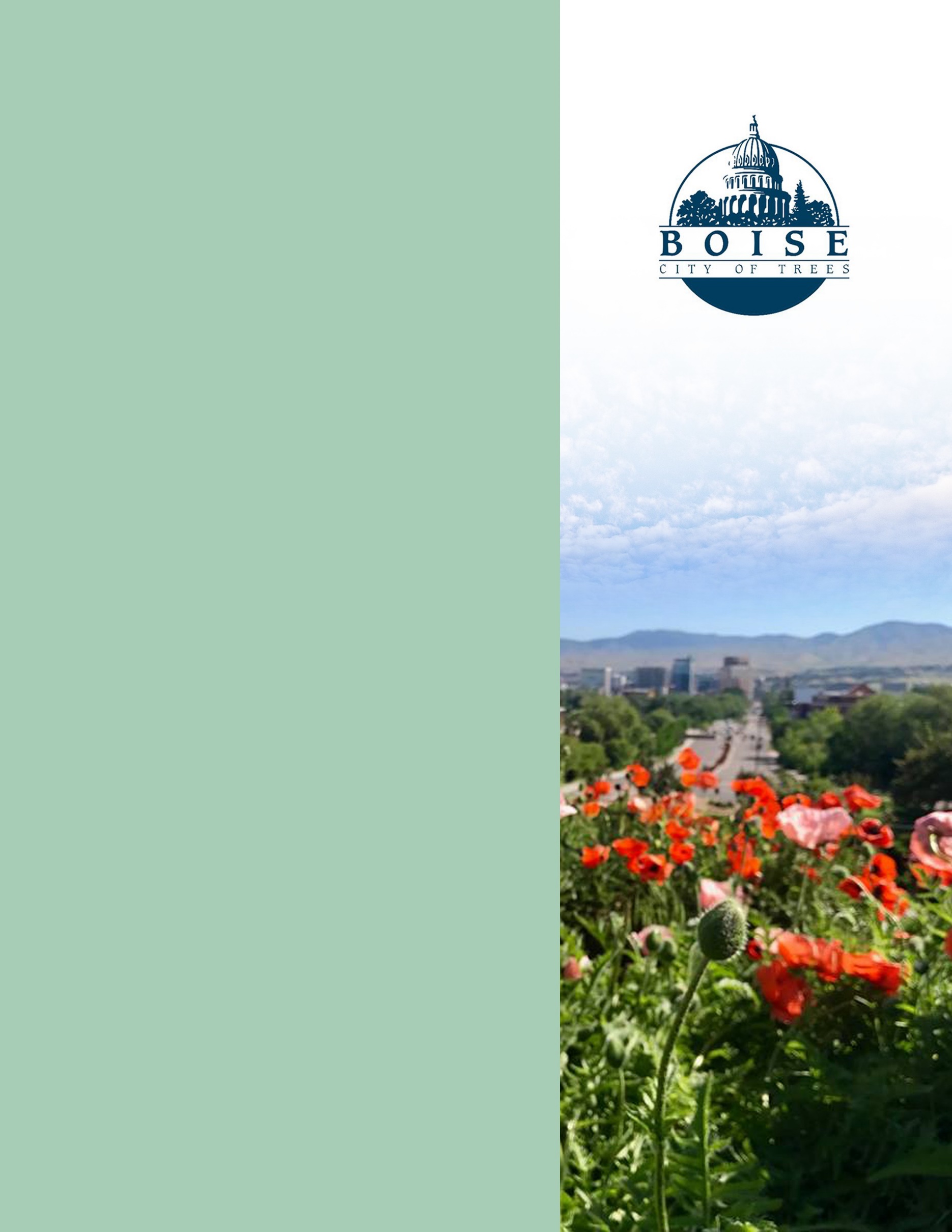 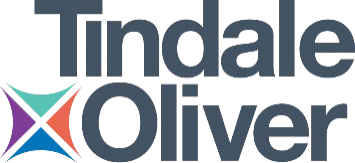 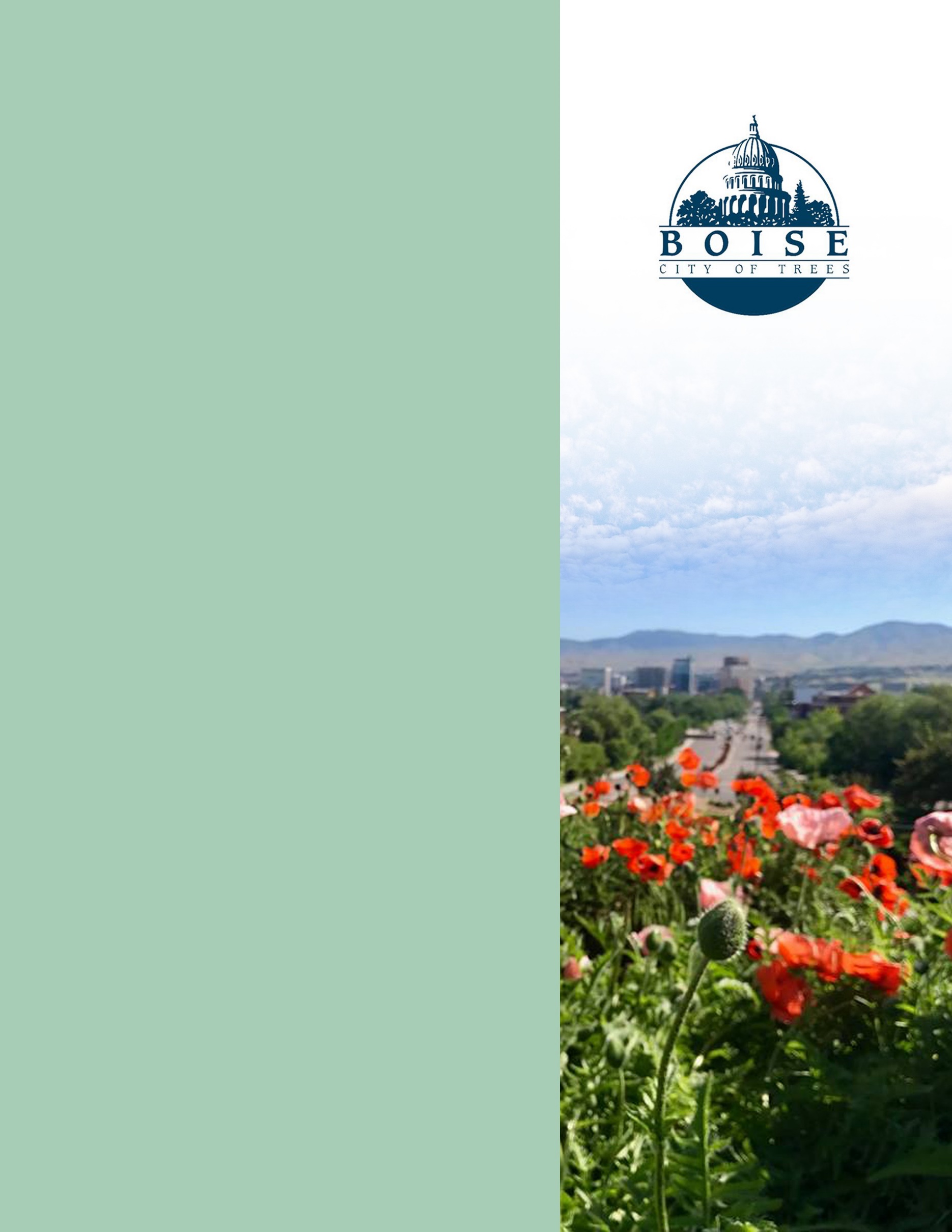 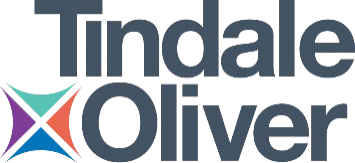 City of Boise ADA AssessmentAppendix A –Watershed Treatment Plant05/05/2021Report #TO21-B026Prepared by: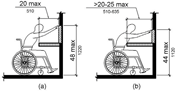 PHOTOGRAPH(S) OF THIS LOCATION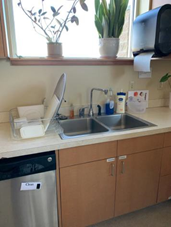 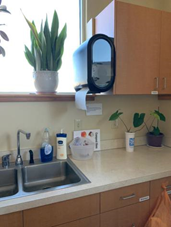 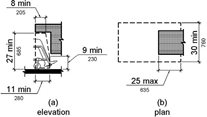 PHOTOGRAPH(S) OF THIS LOCATION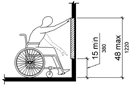 PHOTOGRAPH(S) OF THIS LOCATION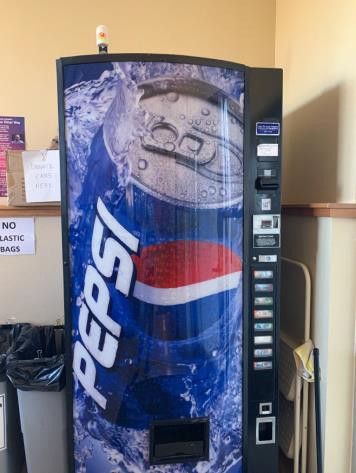 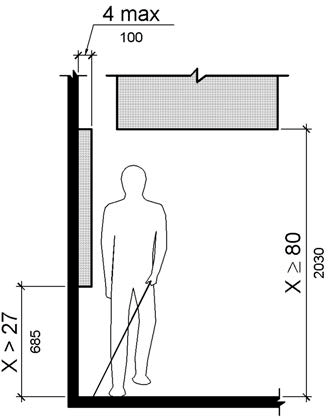 PHOTOGRAPH(S) OF THIS LOCATION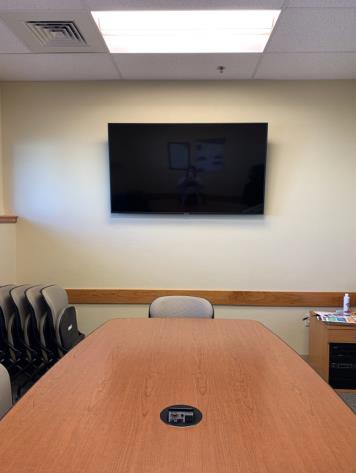 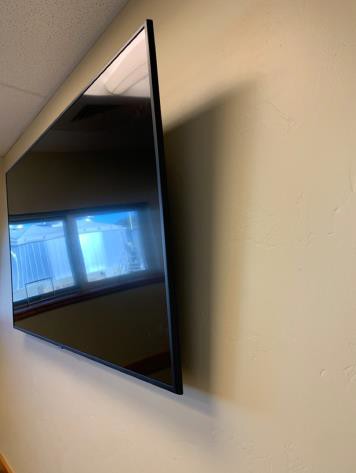 PHOTOGRAPH(S) OF THIS LOCATION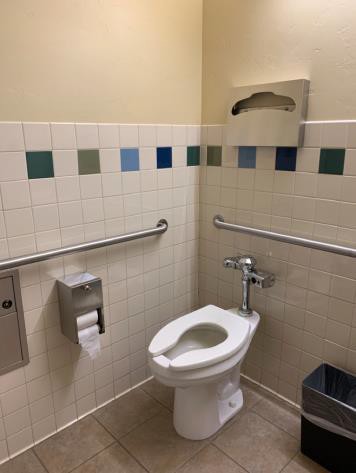 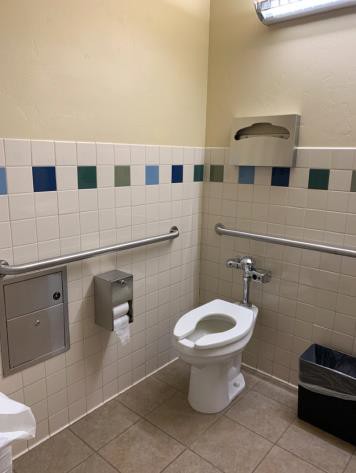 PHOTOGRAPH(S) OF THIS LOCATION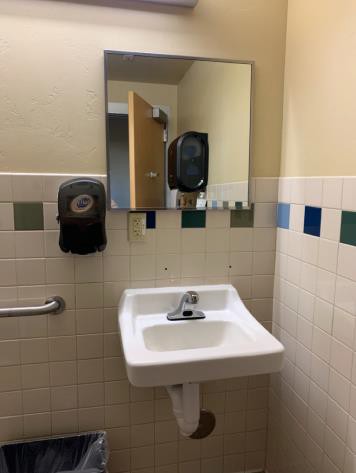 PHOTOGRAPH(S) OF THIS LOCATION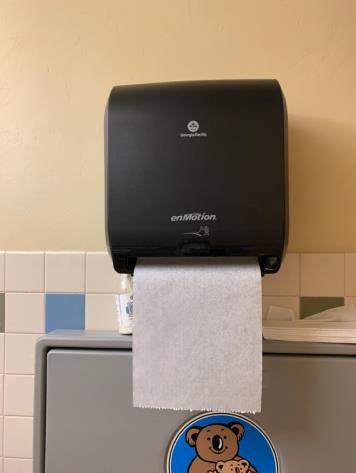 PHOTOGRAPH(S) OF THIS LOCATION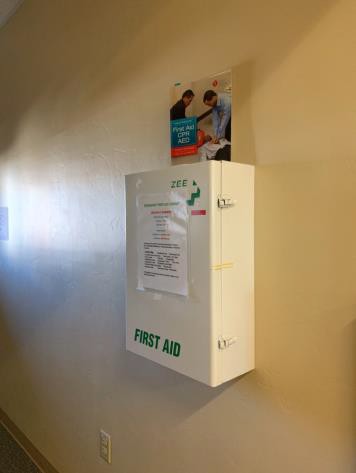 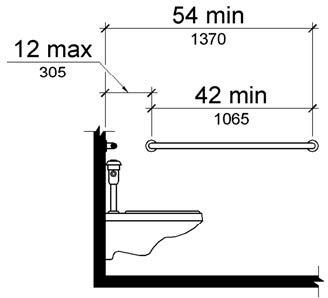 PHOTOGRAPH(S) OF THIS LOCATION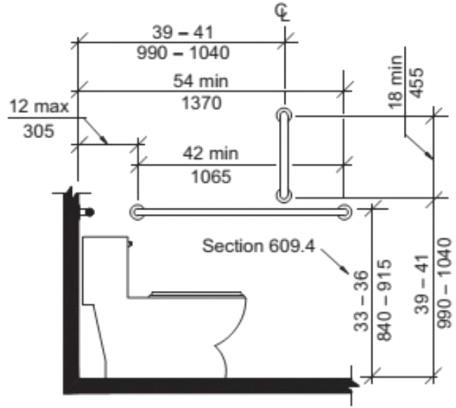 PHOTOGRAPH(S) OF THIS LOCATIONPHOTOGRAPH(S) OF THIS LOCATIONPHOTOGRAPH(S) OF THIS LOCATION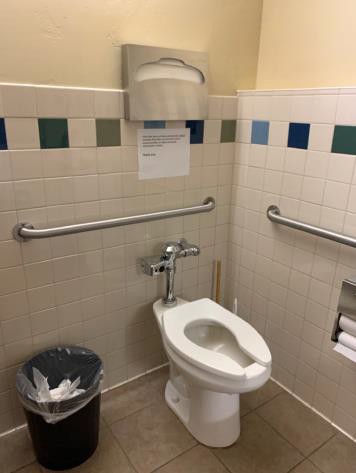 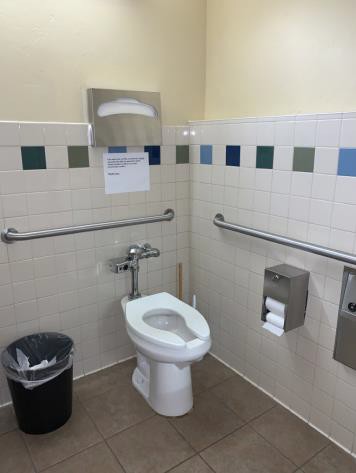 PHOTOGRAPH(S) OF THIS LOCATION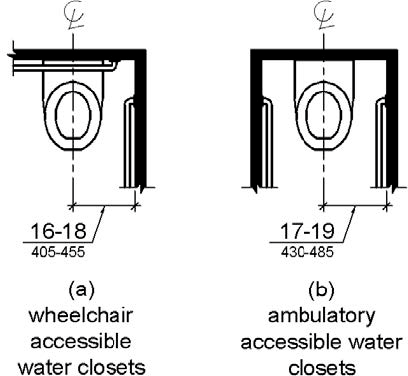 PHOTOGRAPH(S) OF THIS LOCATION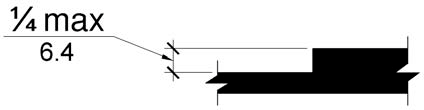 PHOTOGRAPH(S) OF THIS LOCATION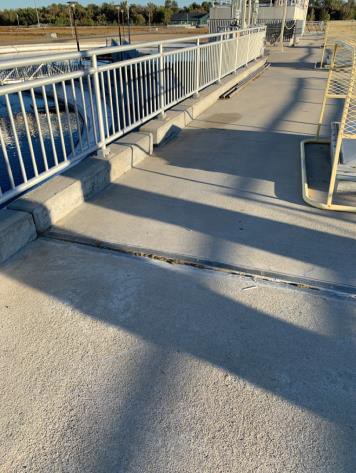 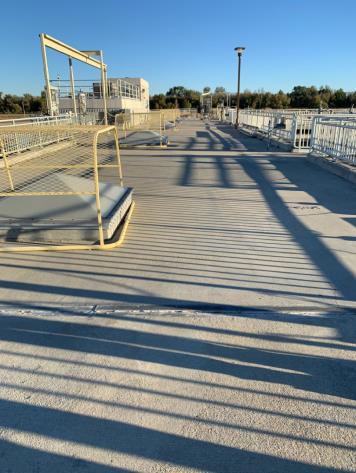 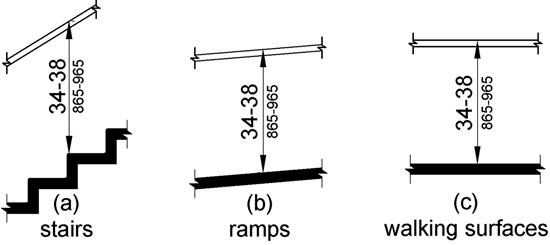 PHOTOGRAPH(S) OF THIS LOCATION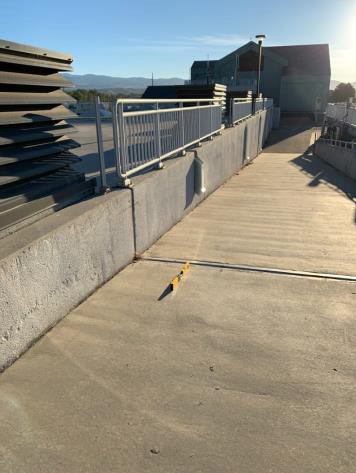 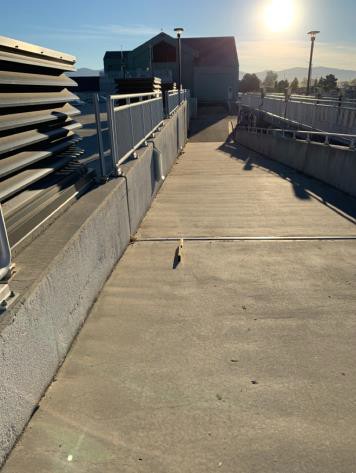 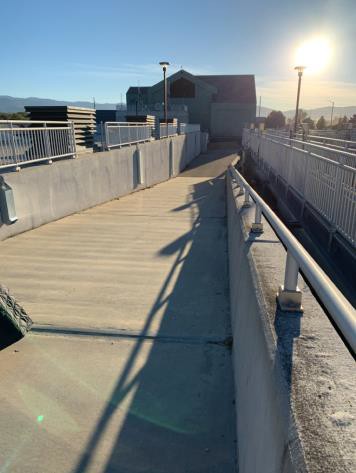 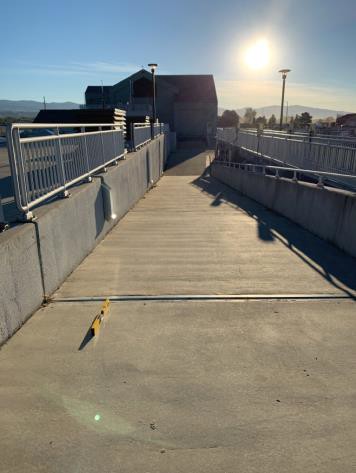 PHOTOGRAPH(S) OF THIS LOCATION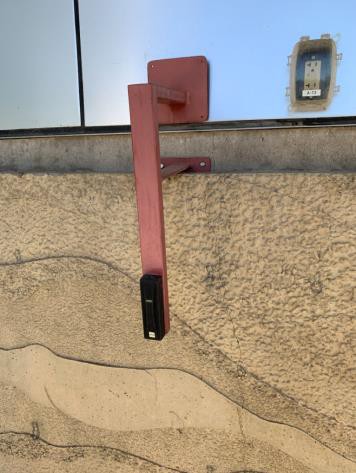 PHOTOGRAPH(S) OF THIS LOCATION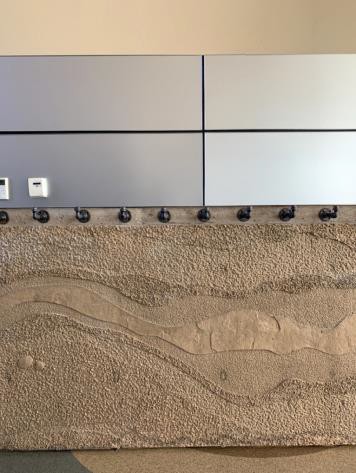 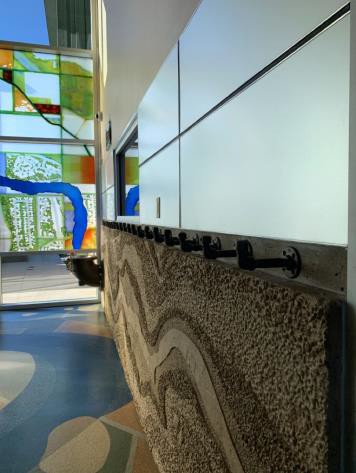 PHOTOGRAPH(S) OF THIS LOCATION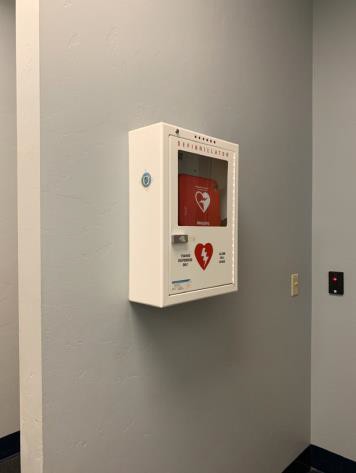 PHOTOGRAPH(S) OF THIS LOCATION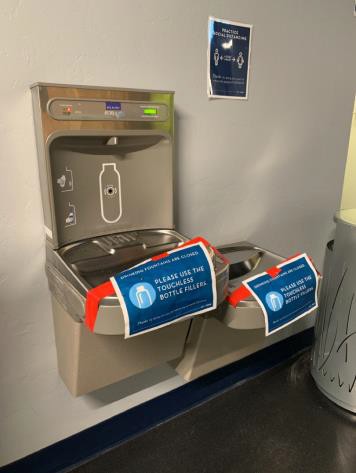 PHOTOGRAPH(S) OF THIS LOCATION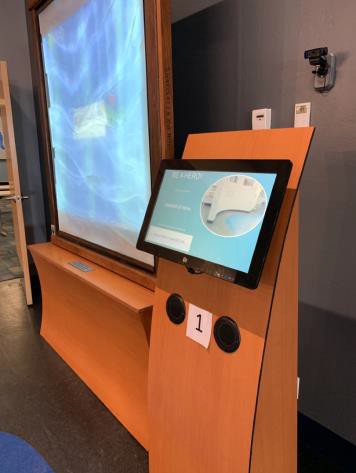 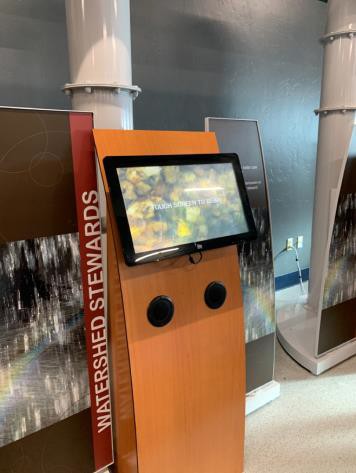 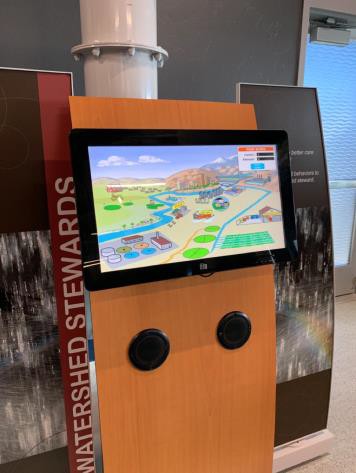 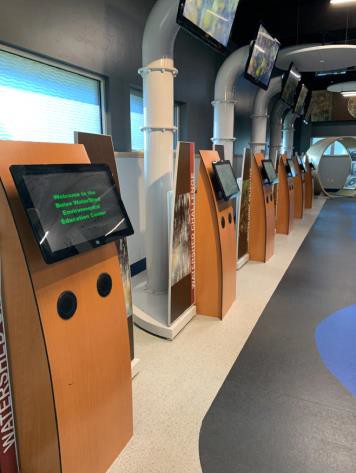 PHOTOGRAPH(S) OF THIS LOCATION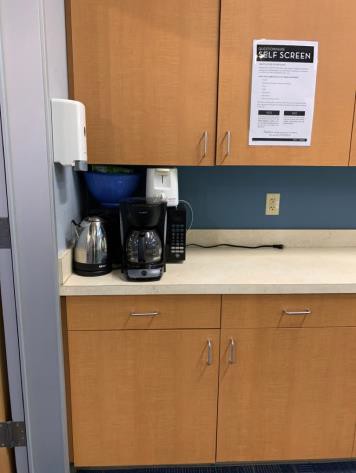 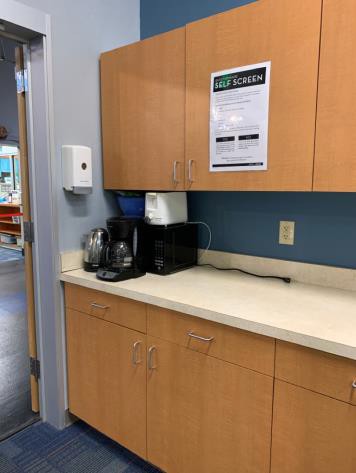 PHOTOGRAPH(S) OF THIS LOCATION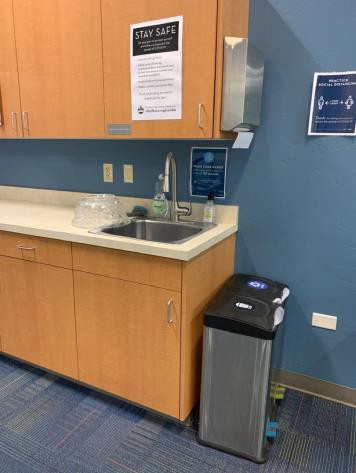 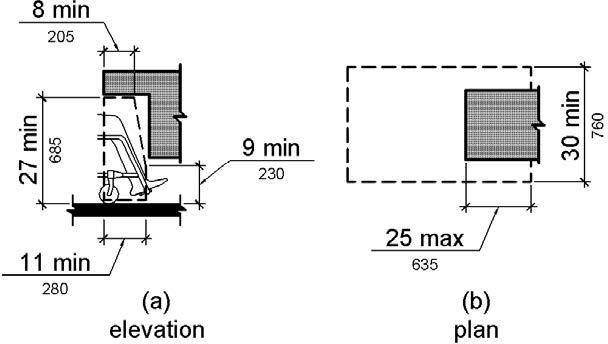 PHOTOGRAPH(S) OF THIS LOCATIONPHOTOGRAPH(S) OF THIS LOCATION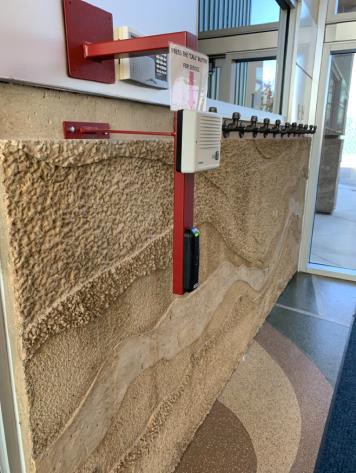 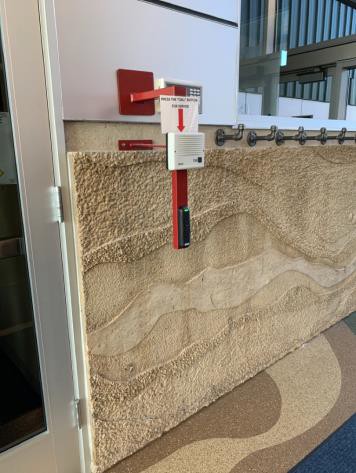 PHOTOGRAPH(S) OF THIS LOCATION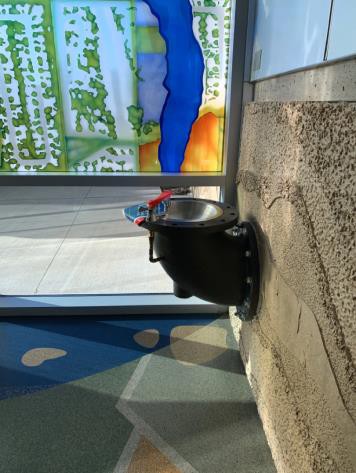 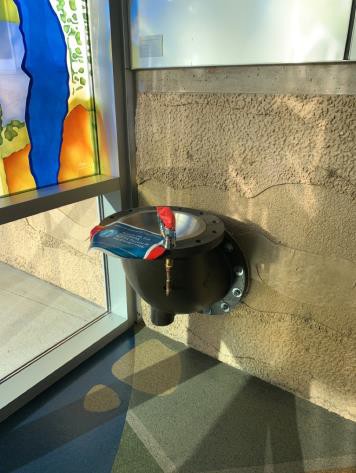 PHOTOGRAPH(S) OF THIS LOCATION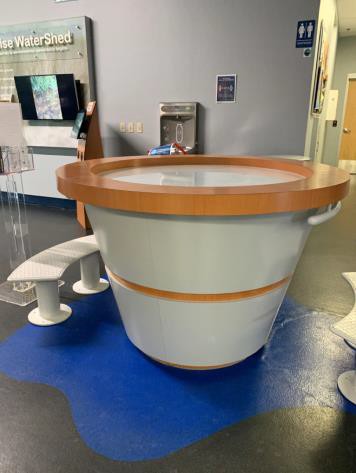 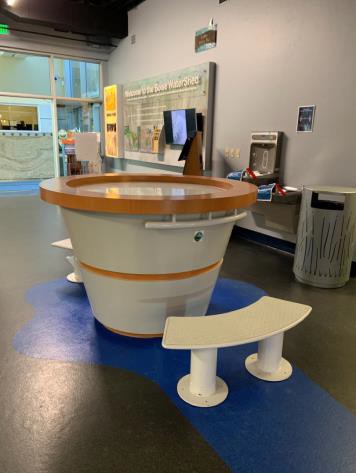 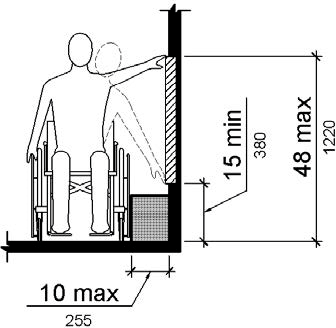 PHOTOGRAPH(S) OF THIS LOCATION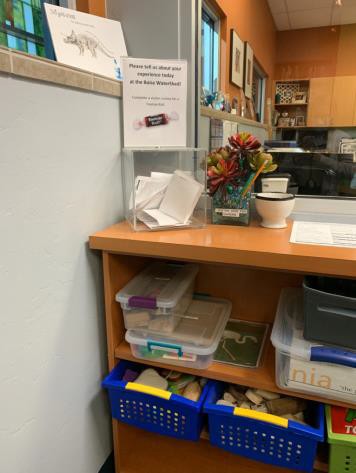 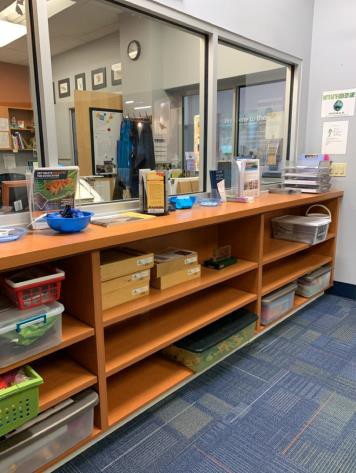 PHOTOGRAPH(S) OF THIS LOCATION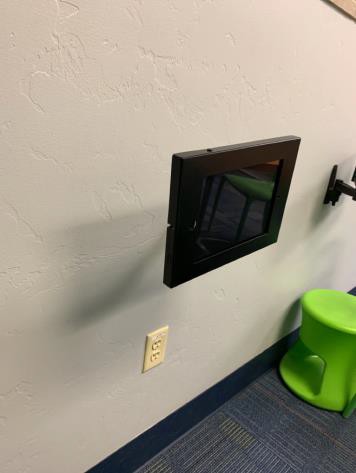 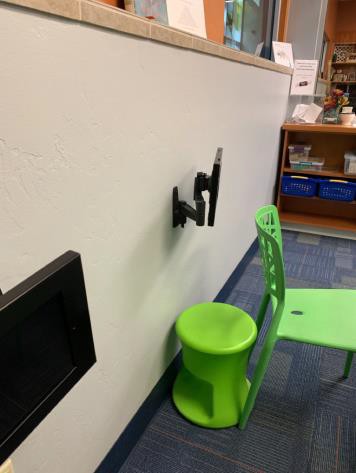 PHOTOGRAPH(S) OF THIS LOCATION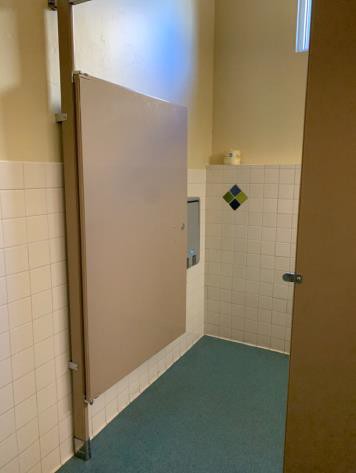 PHOTOGRAPH(S) OF THIS LOCATION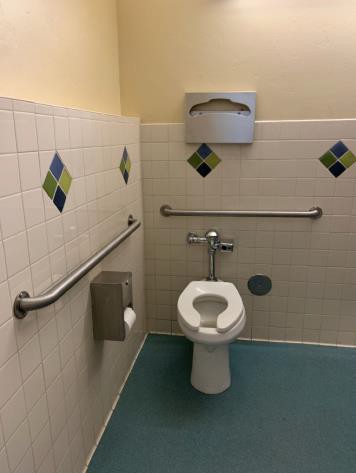 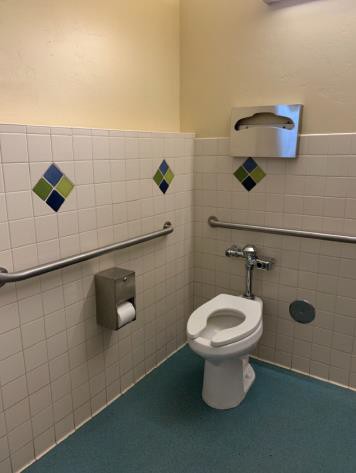 PHOTOGRAPH(S) OF THIS LOCATION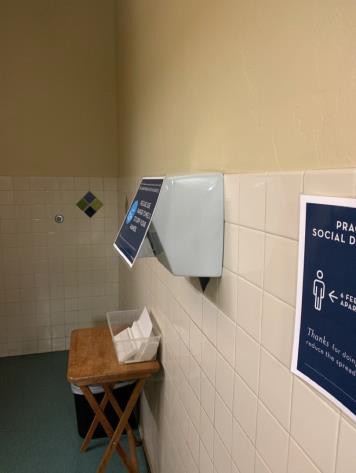 PHOTOGRAPH(S) OF THIS LOCATION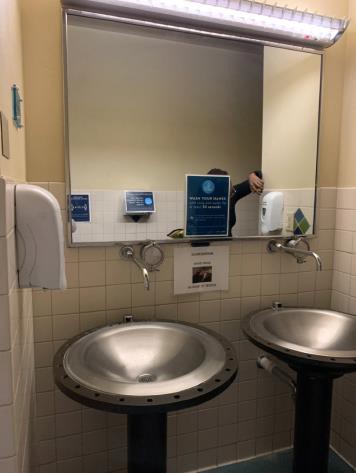 PHOTOGRAPH(S) OF THIS LOCATIONPHOTOGRAPH(S) OF THIS LOCATIONPHOTOGRAPH(S) OF THIS LOCATION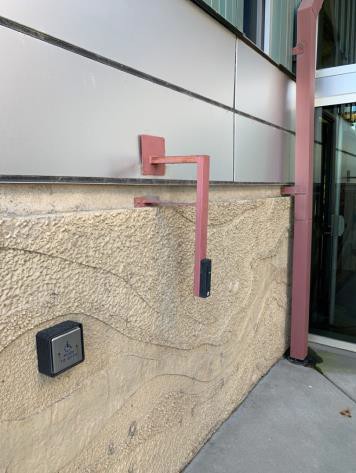 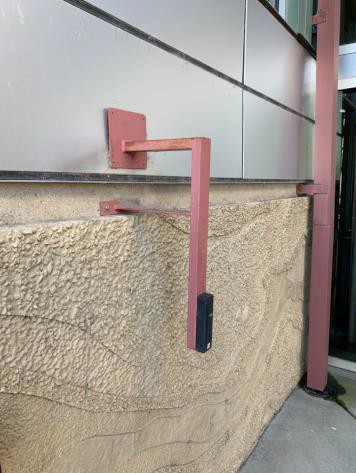 PHOTOGRAPH(S) OF THIS LOCATION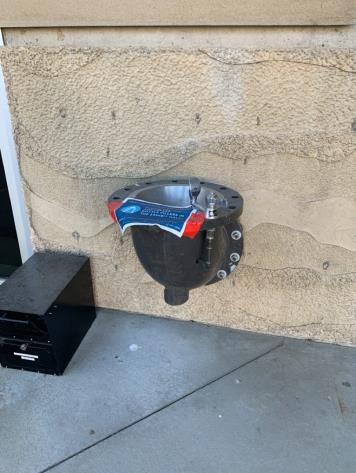 PHOTOGRAPH(S) OF THIS LOCATION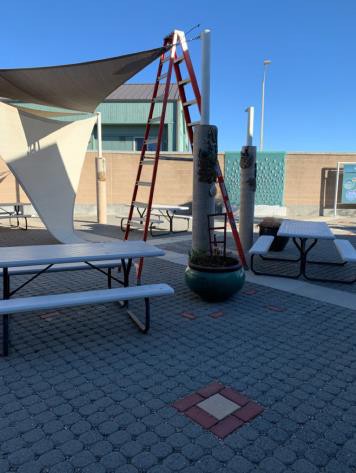 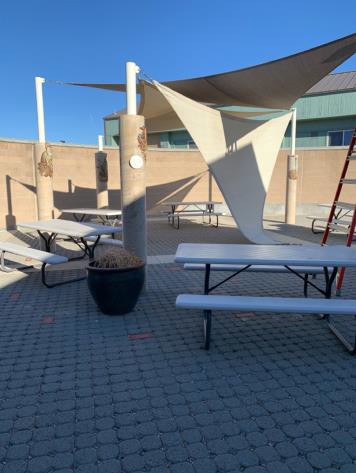 PHOTOGRAPH(S) OF THIS LOCATION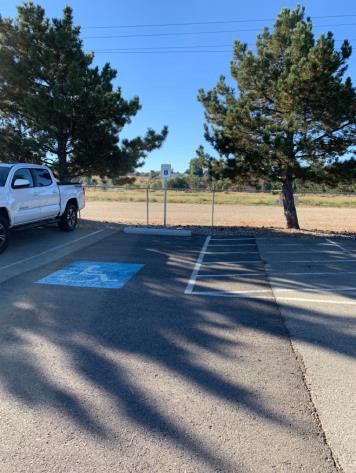 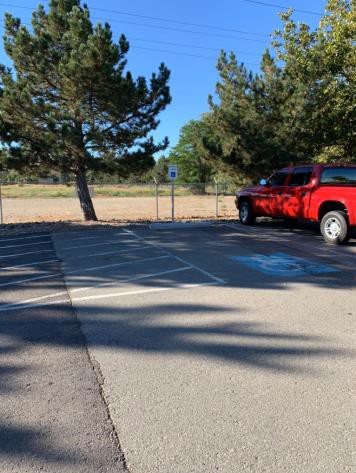 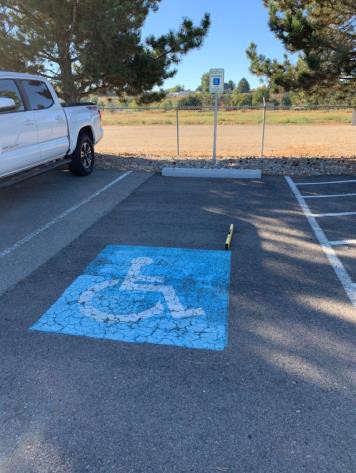 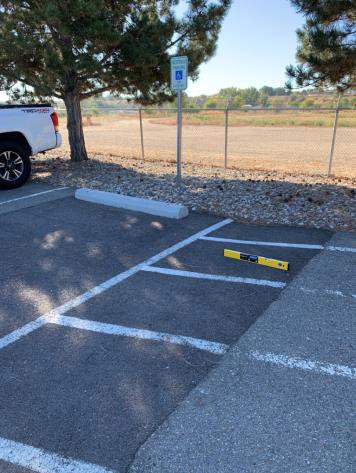 PHOTOGRAPH(S) OF THIS LOCATIONPHOTOGRAPH(S) OF THIS LOCATION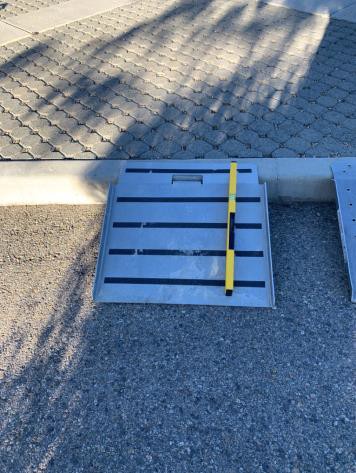 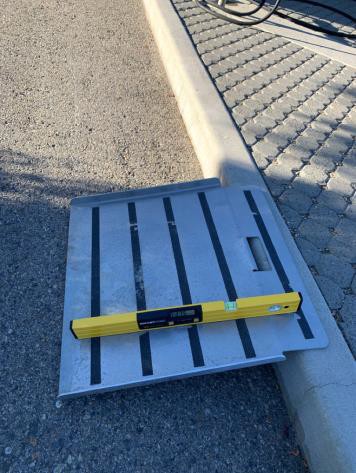 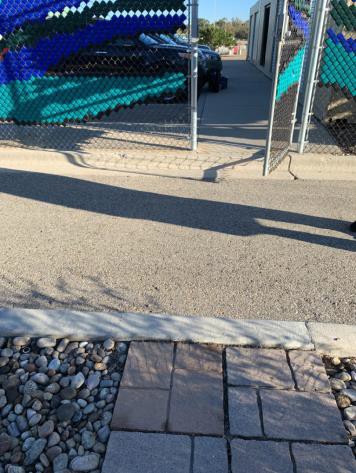 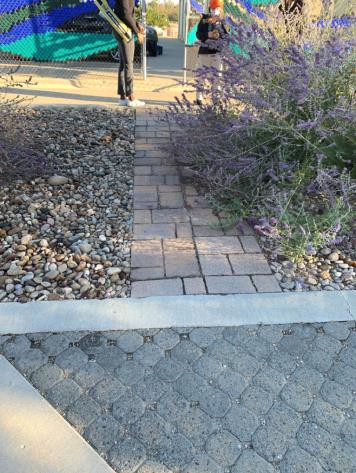 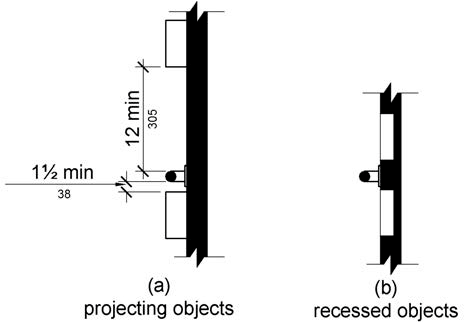 PHOTOGRAPH(S) OF THIS LOCATION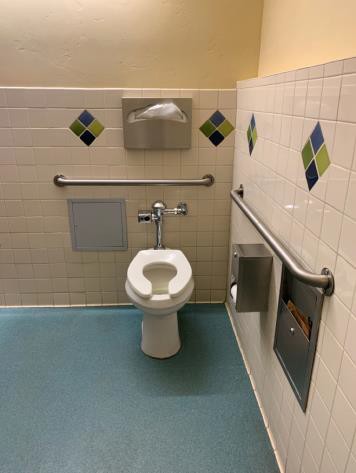 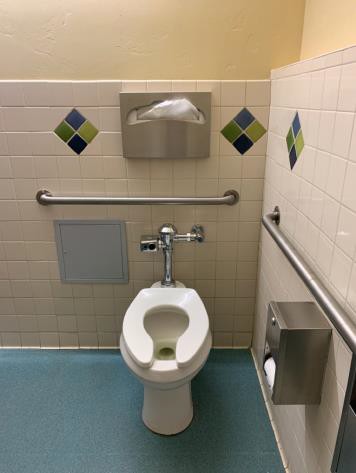 PHOTOGRAPH(S) OF THIS LOCATIONPHOTOGRAPH(S) OF THIS LOCATIONPHOTOGRAPH(S) OF THIS LOCATION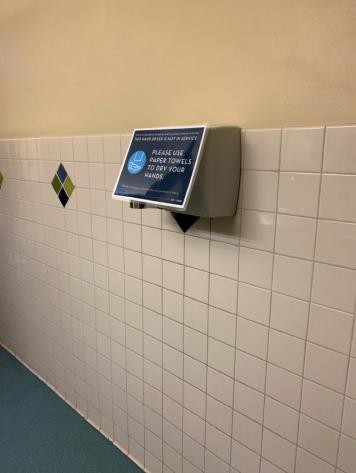 PHOTOGRAPH(S) OF THIS LOCATIONPHOTOGRAPH(S) OF THIS LOCATION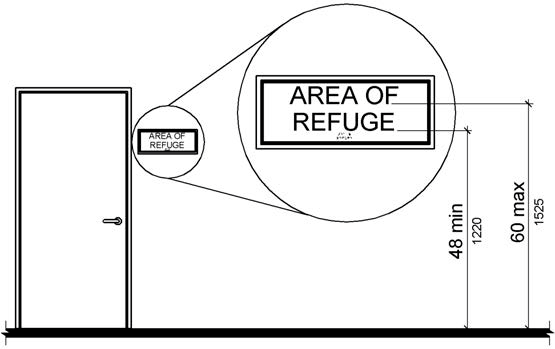 PHOTOGRAPH(S) OF THIS LOCATION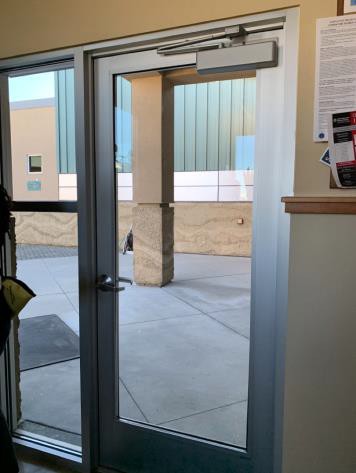 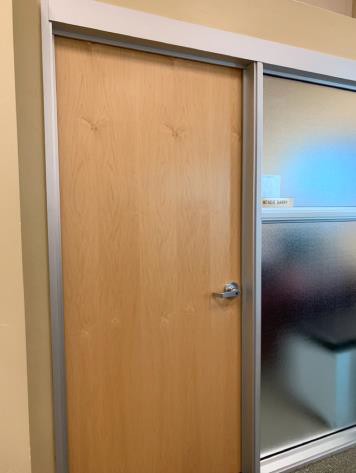 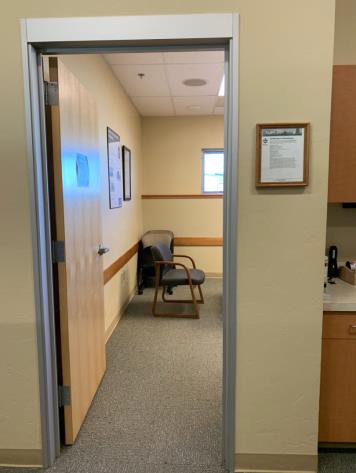 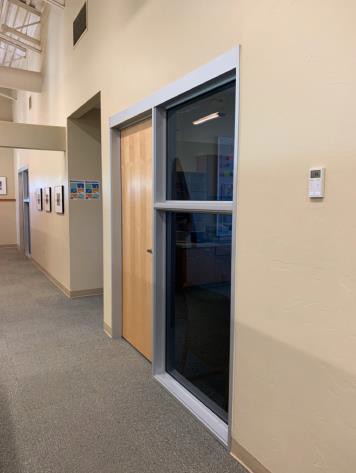 PHOTOGRAPH(S) OF THIS LOCATION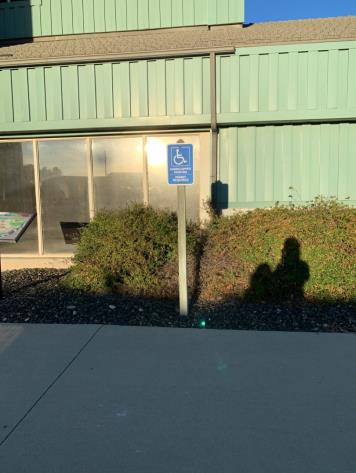 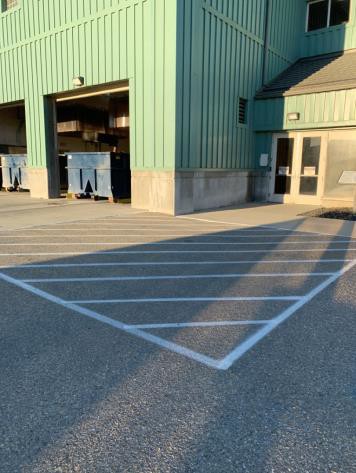 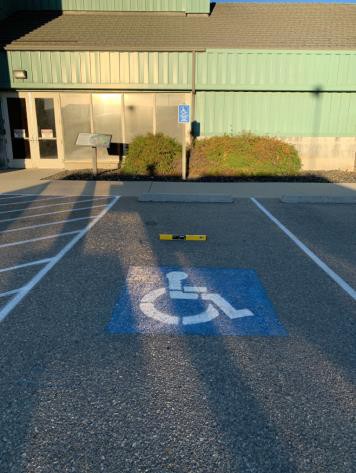 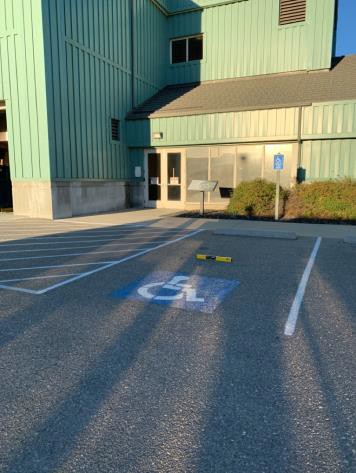 PHOTOGRAPH(S) OF THIS LOCATION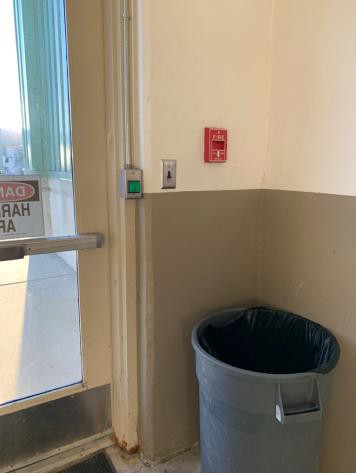 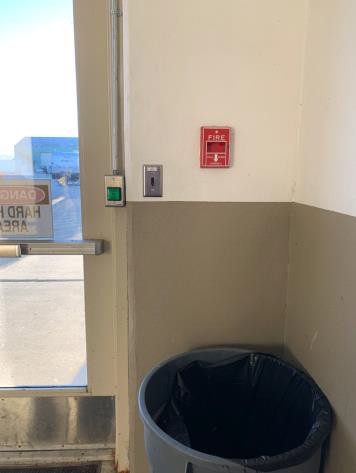 PHOTOGRAPH(S) OF THIS LOCATIONPHOTOGRAPH(S) OF THIS LOCATIONPHOTOGRAPH(S) OF THIS LOCATION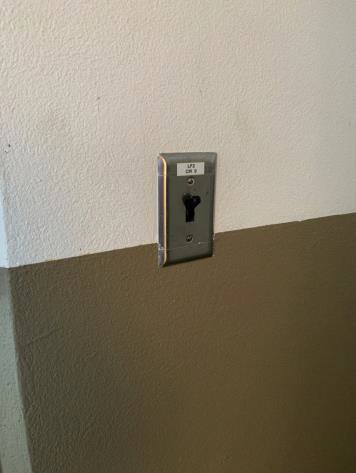 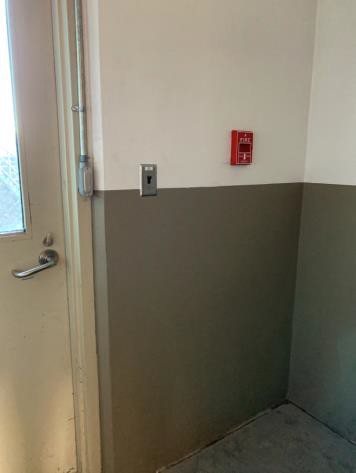 PHOTOGRAPH(S) OF THIS LOCATIONPHOTOGRAPH(S) OF THIS LOCATION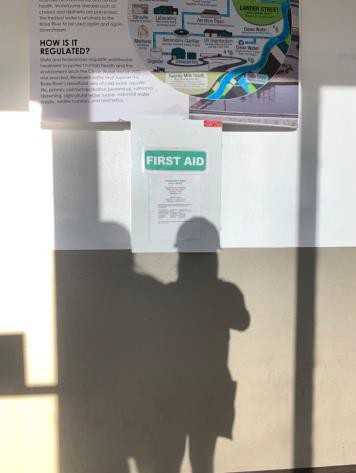 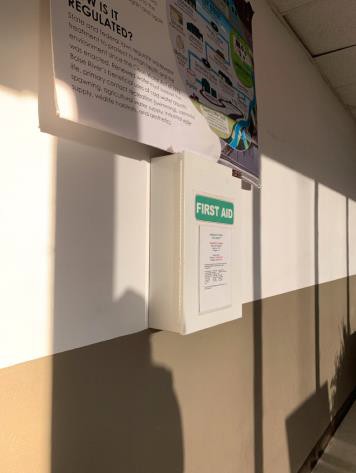 PHOTOGRAPH(S) OF THIS LOCATION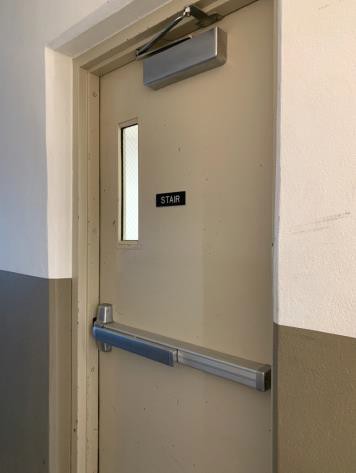 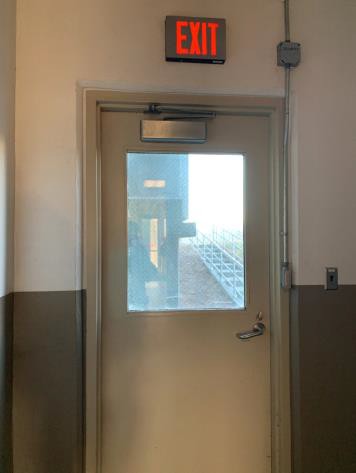 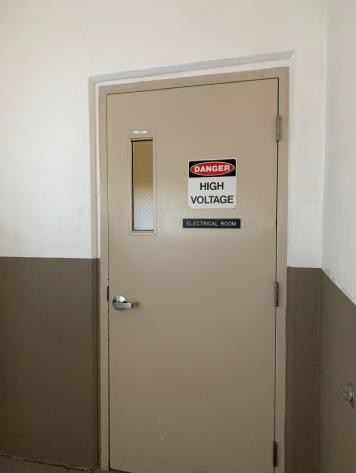 PHOTOGRAPH(S) OF THIS LOCATION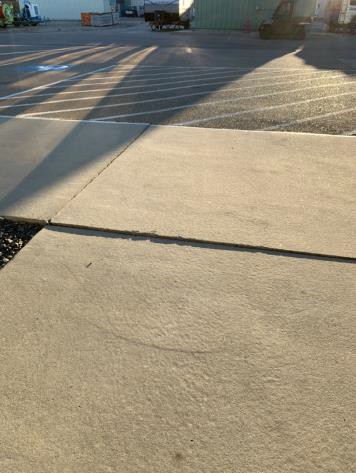 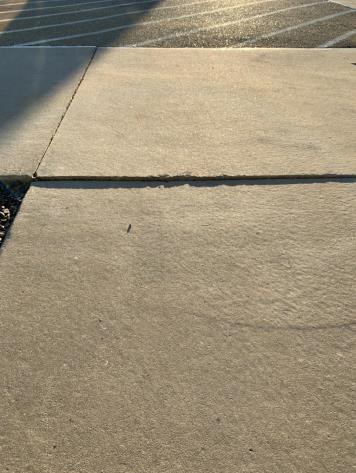 PHOTOGRAPH(S) OF THIS LOCATION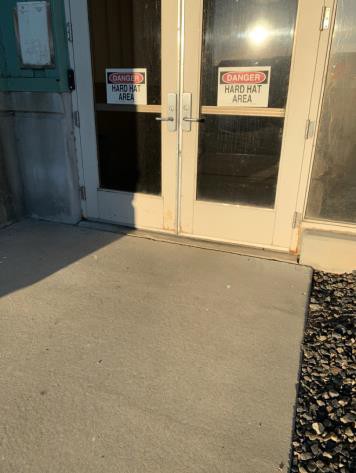 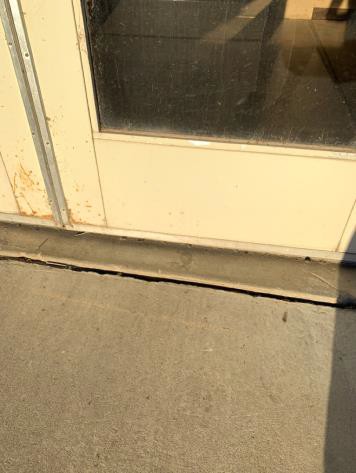 PHOTOGRAPH(S) OF THIS LOCATIONPHOTOGRAPH(S) OF THIS LOCATION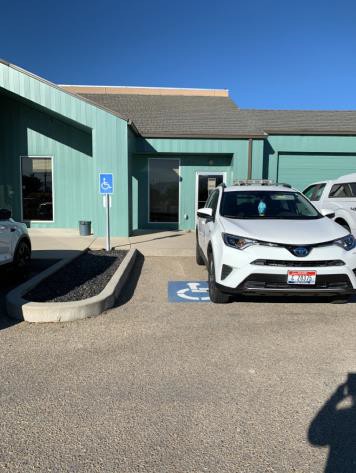 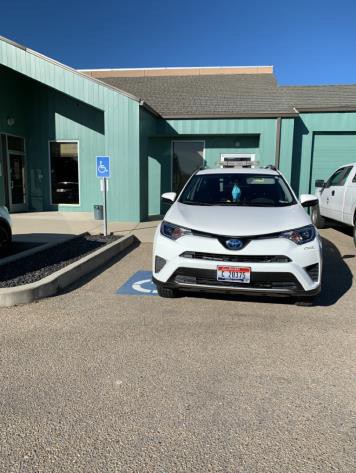 PHOTOGRAPH(S) OF THIS LOCATION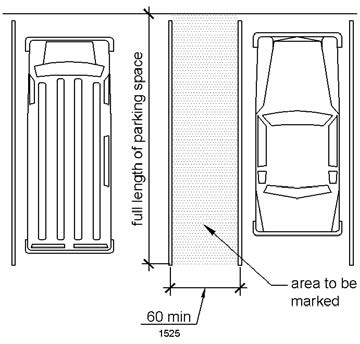 PHOTOGRAPH(S) OF THIS LOCATIONPHOTOGRAPH(S) OF THIS LOCATION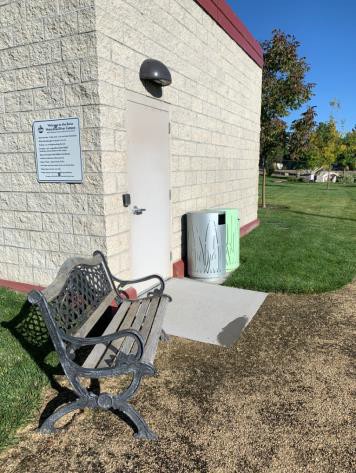 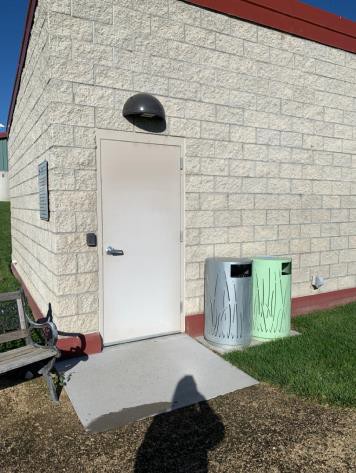 PHOTOGRAPH(S) OF THIS LOCATION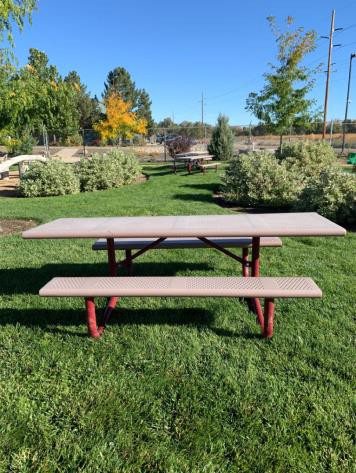 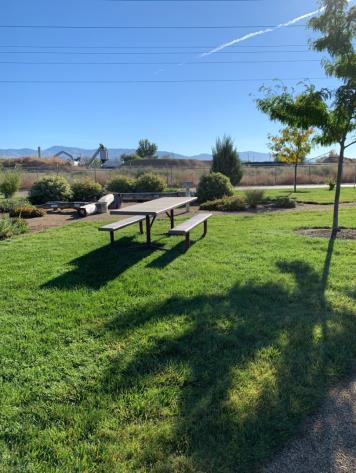 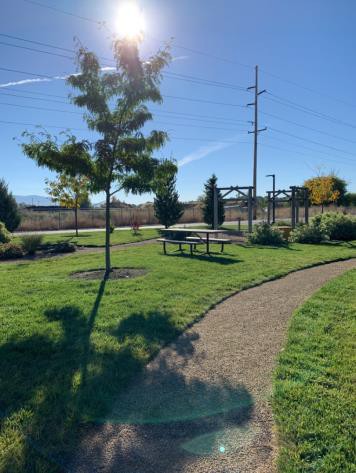 PHOTOGRAPH(S) OF THIS LOCATIONPHOTOGRAPH(S) OF THIS LOCATION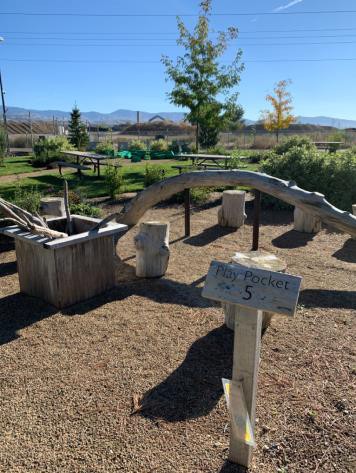 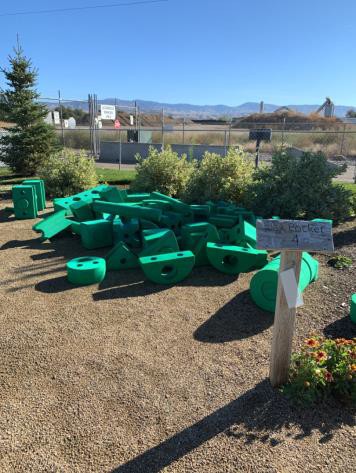 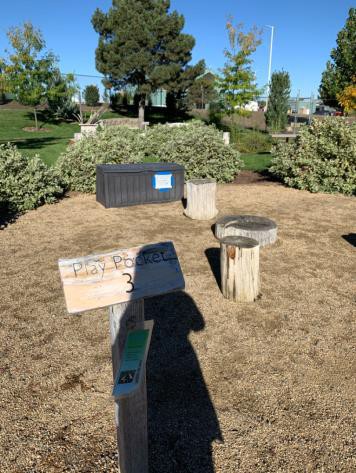 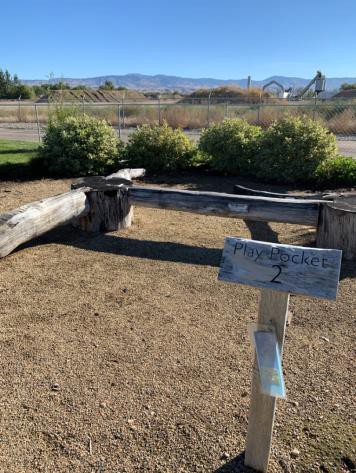 PHOTOGRAPH(S) OF THIS LOCATION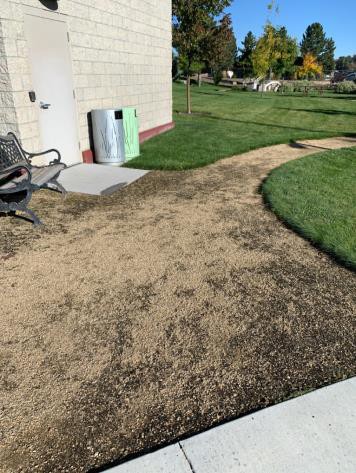 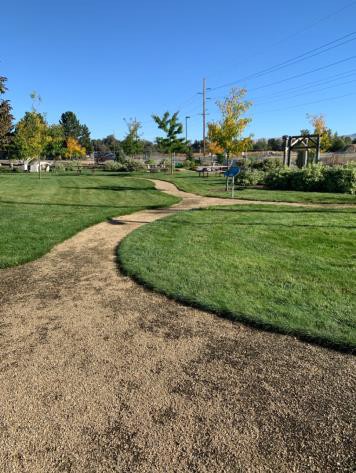 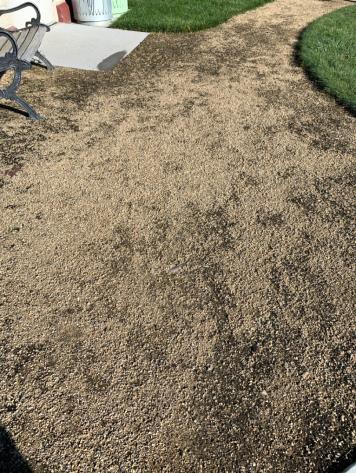 PHOTOGRAPH(S) OF THIS LOCATION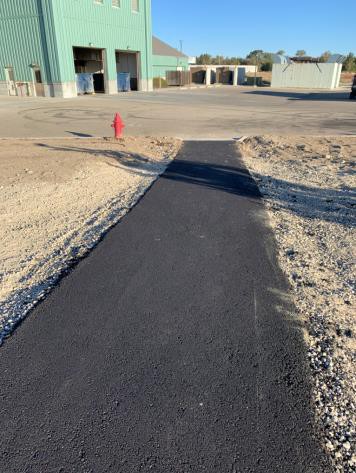 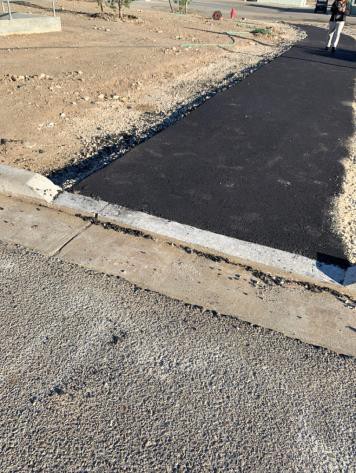 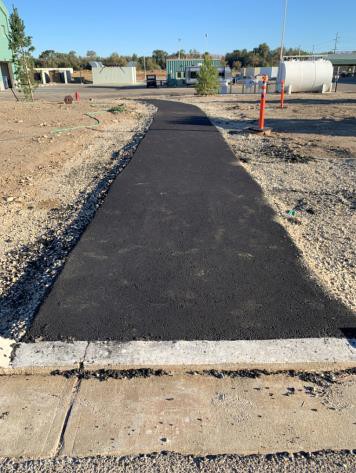 PHOTOGRAPH(S) OF THIS LOCATIONPHOTOGRAPH(S) OF THIS LOCATIONPHOTOGRAPH(S) OF THIS LOCATION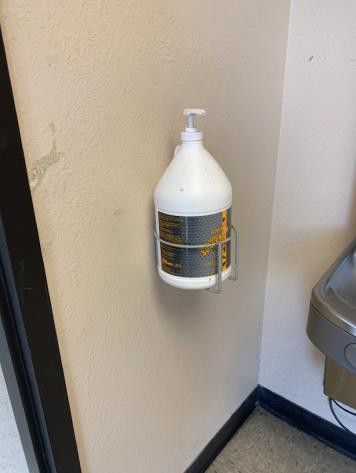 PHOTOGRAPH(S) OF THIS LOCATION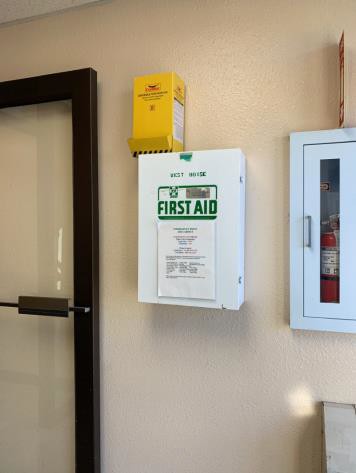 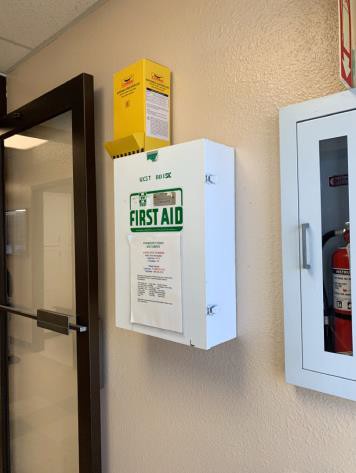 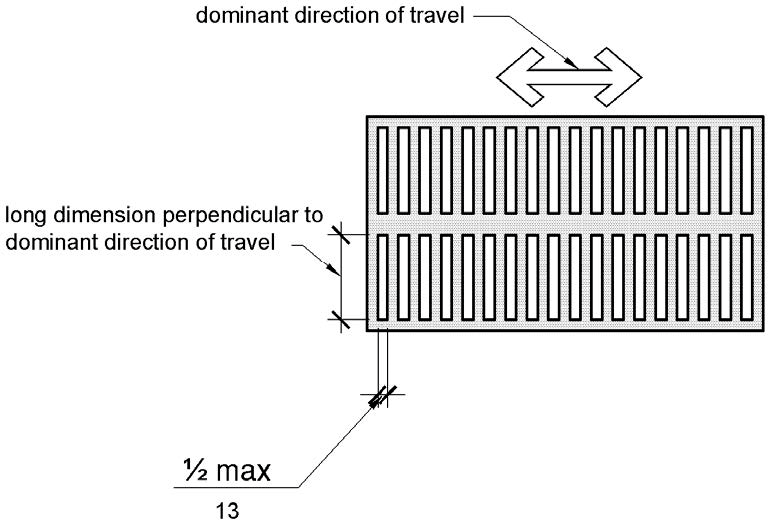 PHOTOGRAPH(S) OF THIS LOCATION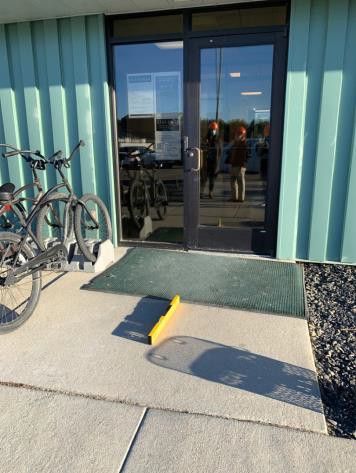 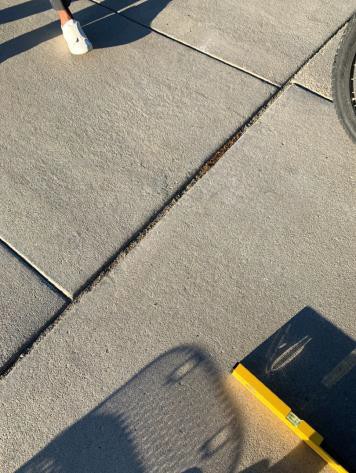 PHOTOGRAPH(S) OF THIS LOCATION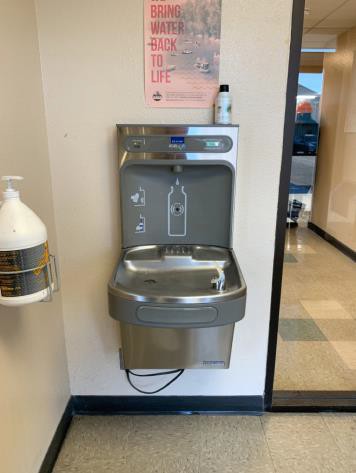 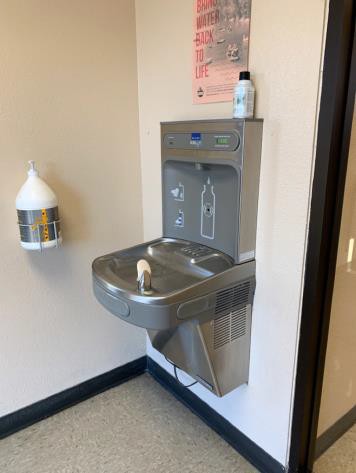 PHOTOGRAPH(S) OF THIS LOCATIONPHOTOGRAPH(S) OF THIS LOCATION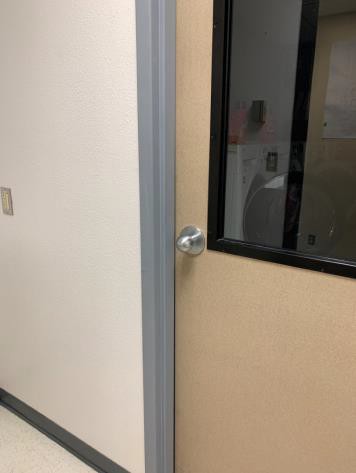 PHOTOGRAPH(S) OF THIS LOCATION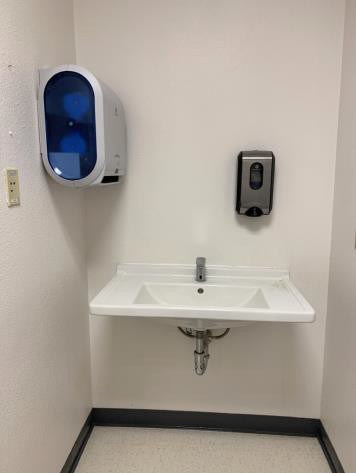 PHOTOGRAPH(S) OF THIS LOCATIONPHOTOGRAPH(S) OF THIS LOCATION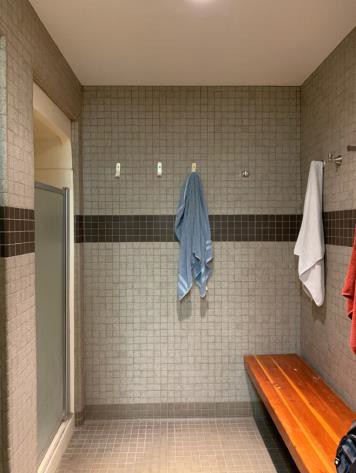 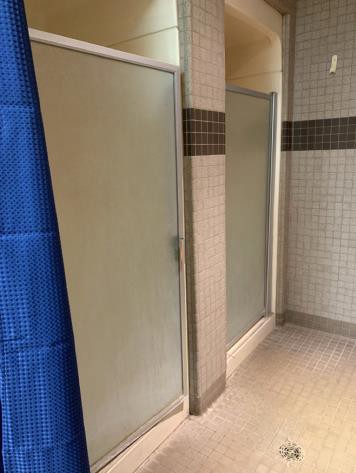 PHOTOGRAPH(S) OF THIS LOCATION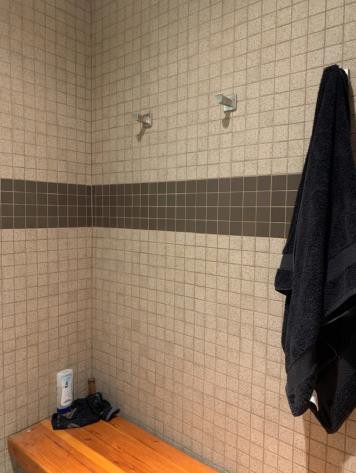 PHOTOGRAPH(S) OF THIS LOCATION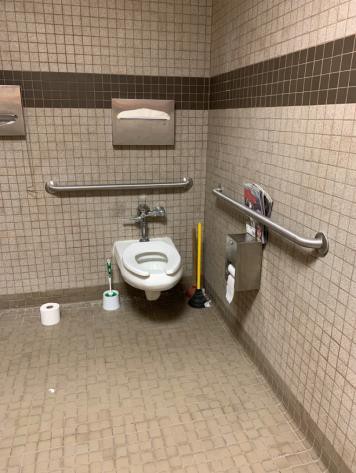 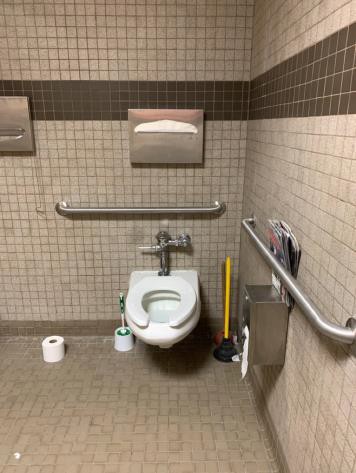 PHOTOGRAPH(S) OF THIS LOCATION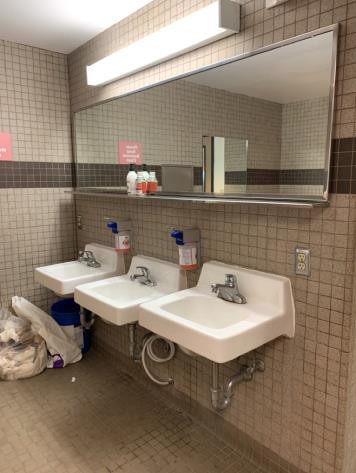 PHOTOGRAPH(S) OF THIS LOCATION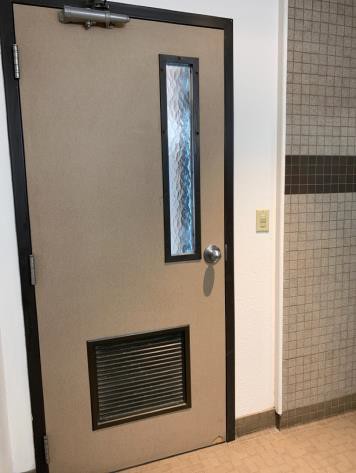 PHOTOGRAPH(S) OF THIS LOCATIONPHOTOGRAPH(S) OF THIS LOCATION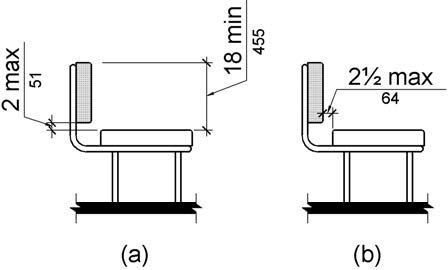 PHOTOGRAPH(S) OF THIS LOCATION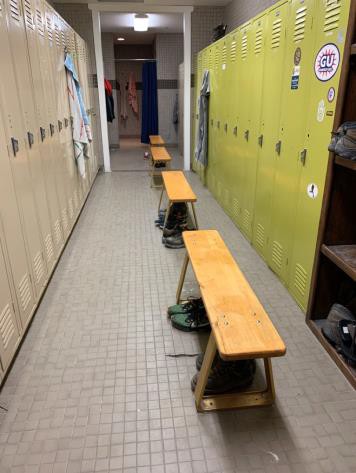 PHOTOGRAPH(S) OF THIS LOCATIONPHOTOGRAPH(S) OF THIS LOCATION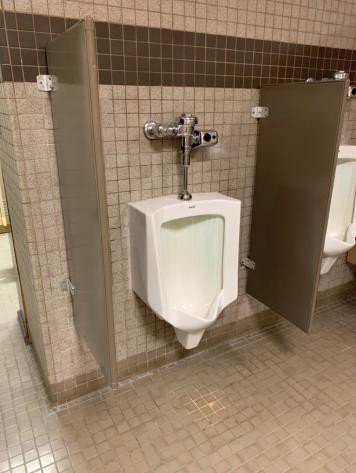 PHOTOGRAPH(S) OF THIS LOCATIONPHOTOGRAPH(S) OF THIS LOCATION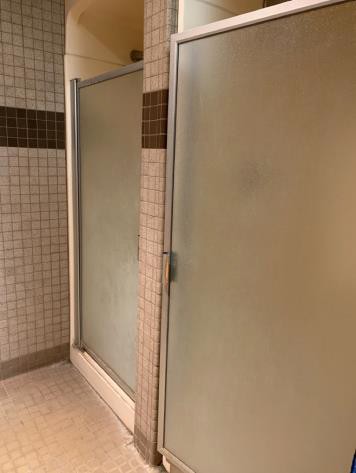 PHOTOGRAPH(S) OF THIS LOCATION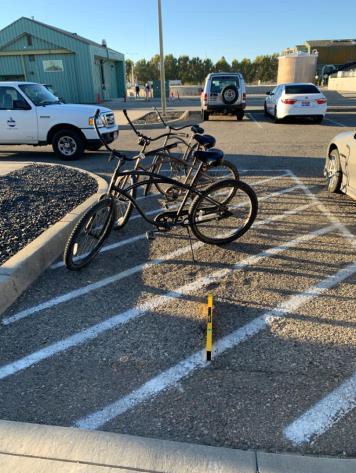 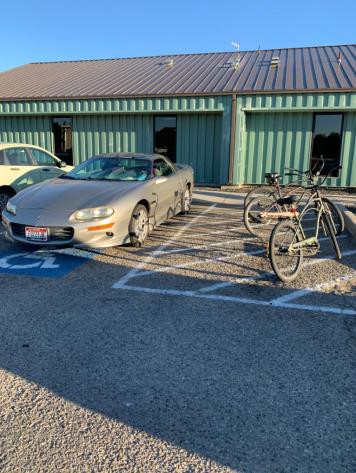 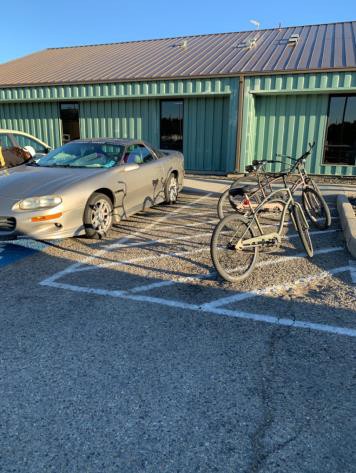 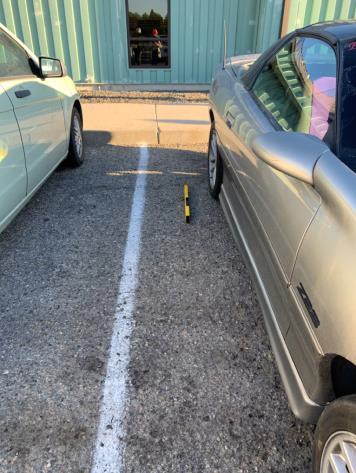 PHOTOGRAPH(S) OF THIS LOCATION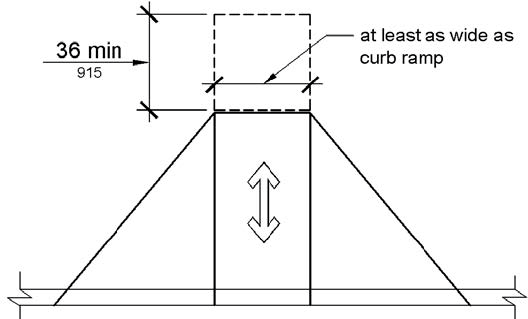 PHOTOGRAPH(S) OF THIS LOCATION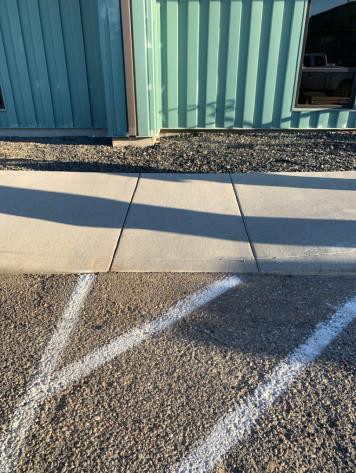 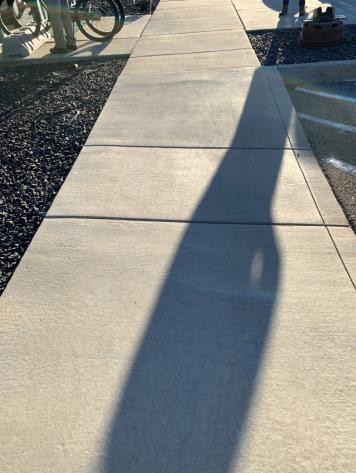 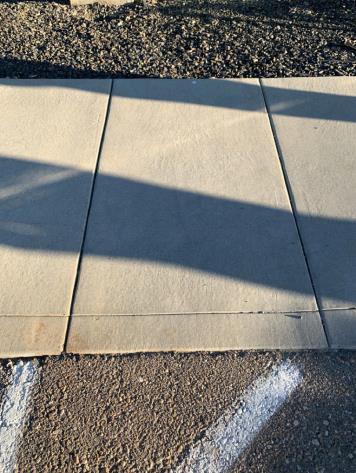 PHOTOGRAPH(S) OF THIS LOCATIONPHOTOGRAPH(S) OF THIS LOCATION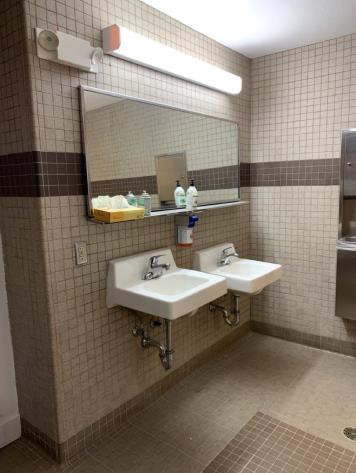 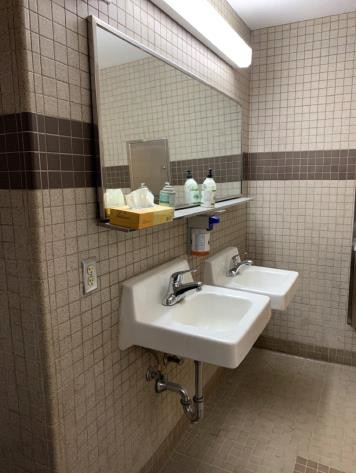 PHOTOGRAPH(S) OF THIS LOCATION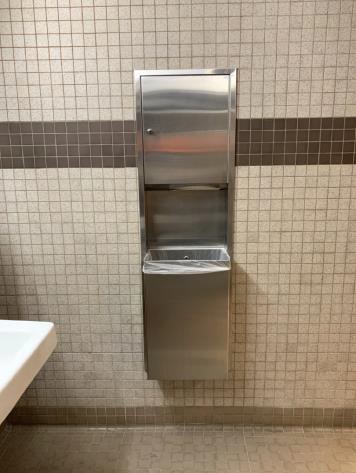 PHOTOGRAPH(S) OF THIS LOCATION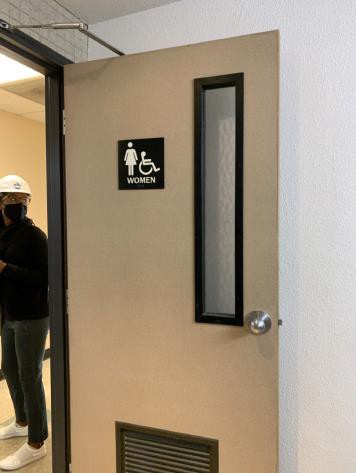 PHOTOGRAPH(S) OF THIS LOCATIONPHOTOGRAPH(S) OF THIS LOCATION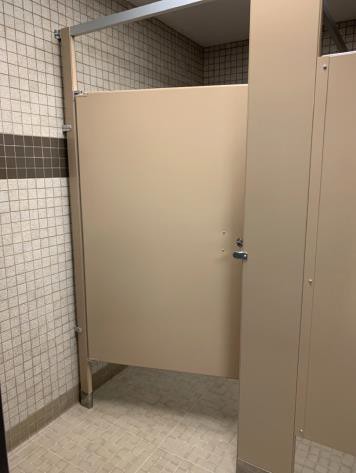 PHOTOGRAPH(S) OF THIS LOCATIONPHOTOGRAPH(S) OF THIS LOCATION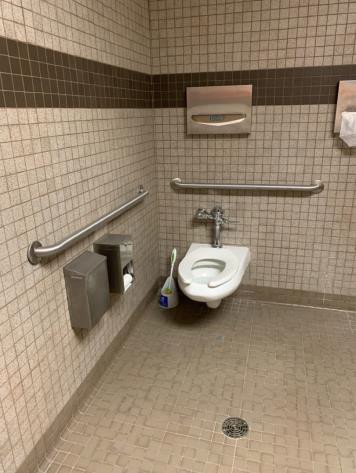 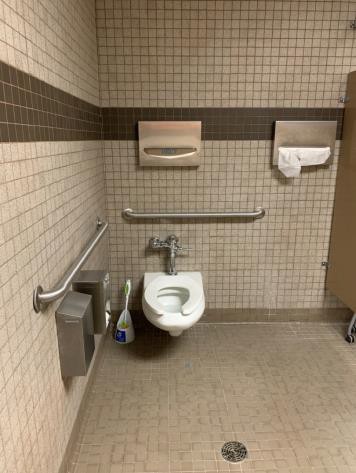 PHOTOGRAPH(S) OF THIS LOCATIONPHOTOGRAPH(S) OF THIS LOCATIONPHOTOGRAPH(S) OF THIS LOCATION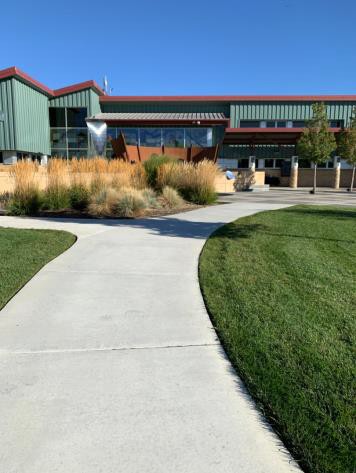 PHOTOGRAPH(S) OF THIS LOCATION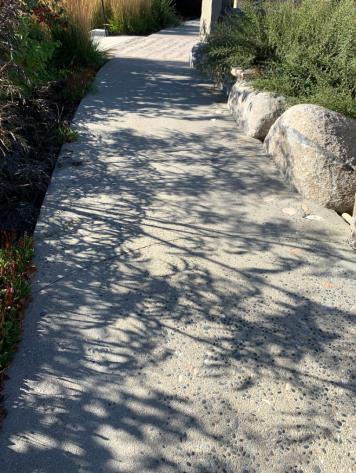 PHOTOGRAPH(S) OF THIS LOCATION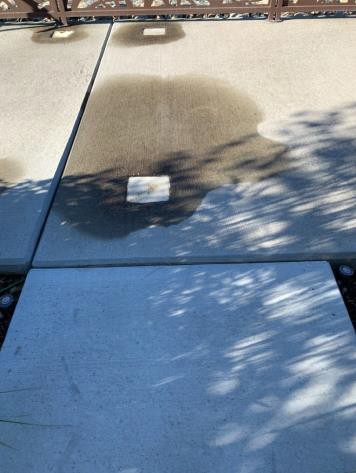 PHOTOGRAPH(S) OF THIS LOCATION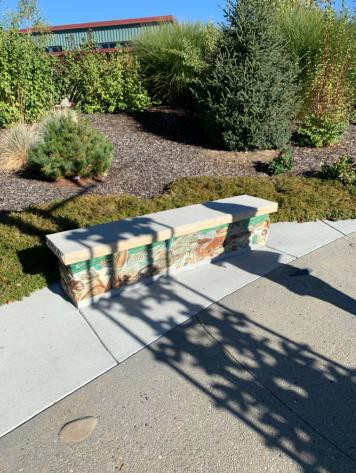 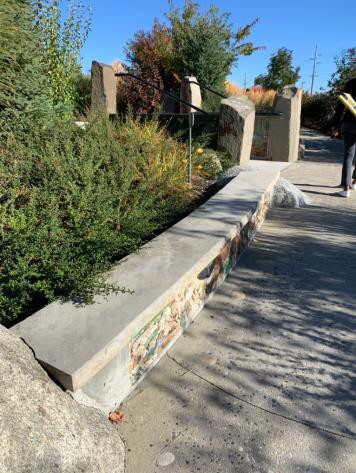 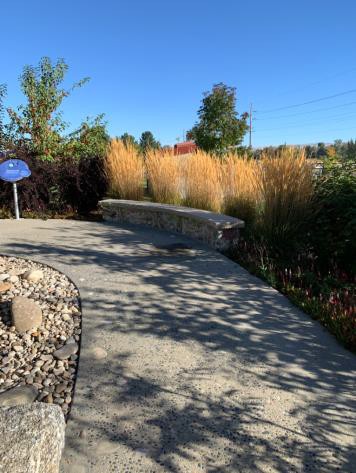 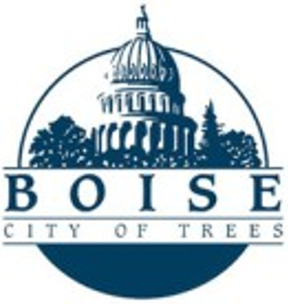 ID:1746Facility:Boise Watershed Treatment PlantLocation: Administration Break RoomSchedule: 2021Estimated Cost: $100.00Priority Score 8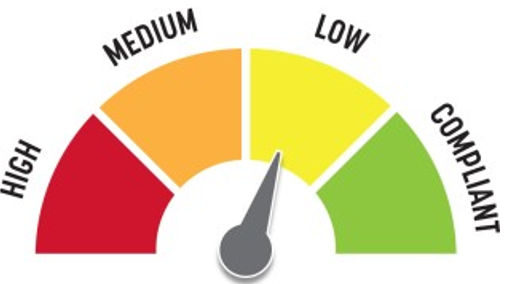 Quick Fix: NoBuilt before ADA: NoVIOLATIONS2010 ADA Standards for Accessible Design Codes	§308.2.1The paper towel dispenser is outside of the obstructed forward reach range at 58" above the floor.RECOMMENDATIONSLower the paper towel dispenser by 10" to meet the accessible reach range of 48" maximum above the floor.ID:1744Facility:Boise Watershed Treatment PlantLocation: Administration Break RoomSchedule: 2022Estimated Cost: $1,000.00Priority Score 5Quick Fix: No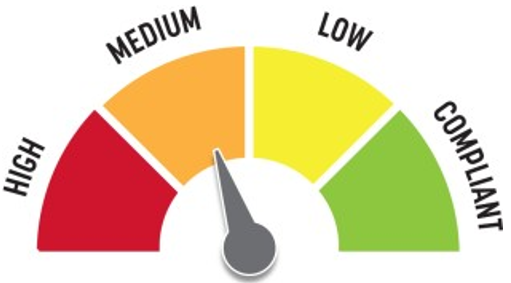 Built before ADA: NoVIOLATIONS2010 ADA Standards for Accessible Design Codes	§902.3, §306.3.3There is no knee clearance underneath the sink.The dining and work surface counter is 34.75" above the floor.RECOMMENDATIONSProvide knee clearance underneath the counter at the sink that is a minimum of 11" deep at 9" above the floor and 8" deep at 27" above the floor.A portion of the dining and work surface must be no higher than 34" above the floor.ID: 1747Facility: Boise Watershed Treatment PlantLocation: Administration Break RoomSchedule: 2023Estimated Cost: $3,000.00Priority Score 8Quick Fix: NoBuilt before ADA: NoVIOLATIONS2010 ADA Standards for Accessible Design Codes	§308.2.1The vending machine controls are outside of the unobstructed forward reach at 60.5" above the floor.RECOMMENDATIONSLower the vending machine controls by 12.5" to meet the accessible reach range of 15" minimum and 48" maximum above the floor.This may require replacing the vending machineID:1748Facility:Boise Watershed Treatment PlantLocation: Administration Conference RoomSchedule: 2021Estimated Cost: $100.00Priority Score 5Quick Fix: YesBuilt before ADA: NoVIOLATIONS2010 ADA Standards for Accessible Design Codes	§307.2The TV protrudes 5.5" into the circulation space at 74" above the floor.RECOMMENDATIONSRecess the TV so it protrudes a maximum of 4", raise it so the bottom edge is 80" maximum above the floor, or place a cane detectable object beneath it.ID:1739Facility:Boise Watershed Treatment PlantLocation: Administration RestroomSchedule: 2021Estimated Cost: $100.00Priority Score 8Quick Fix: YesBuilt before ADA: NoVIOLATIONS2010 ADA Standards for Accessible Design Codes	§308.2.1The toilet seat covers are outside of the obstructed forward reach range at 59" above the floor.RECOMMENDATIONSLower the toilet seat covers container by 11" to meet the accessible reach range of 48" maximum above the floor and ensure it is at least 12" above the rear grab bar.ID:1741Facility:Boise Watershed Treatment PlantLocation: Administration RestroomSchedule: 2021Estimated Cost: $100.00Priority Score 7Quick Fix: YesBuilt before ADA: NoVIOLATIONS2010 ADA Standards for Accessible Design Codes	§603.3The mirror is too high to be accessible at 51" above the floor.RECOMMENDATIONSLower the mirror so its bottom edge is a maximum height of 40" above the floor.ID:1742Facility:Boise Watershed Treatment PlantLocation: Administration RestroomSchedule: 2021Estimated Cost: $100.00Priority Score 8Quick Fix: YesBuilt before ADA: NoVIOLATIONS2010 ADA Standards for Accessible Design Codes	§308.2.1The paper towel dispenser is outside of the unobstructed forward reach range at 54" above the floor.RECOMMENDATIONSLower the paper towel dispenser by 6" to meet the accessible reach range of 48" maximum above the floor.This will require moving the changing table or the paper towel dispenser to another location.ID:1749Facility:Boise Watershed Treatment PlantLocation: Administration RestroomSchedule: 2021Estimated Cost: $100.00Priority Score 5Quick Fix: NoBuilt before ADA: NoVIOLATIONS2010 ADA Standards for Accessible Design Codes	§307.2The first aid box protrudes 6.75" into the circulation space at 40.5" above the floor.RECOMMENDATIONSRecess the first aid box so it protrudes a maximum of 4" or place a cane detectable object beneath it.ID:1738Facility:Boise Watershed Treatment PlantLocation: Administration RestroomSchedule: 2021Estimated Cost: $500.00Priority Score 5Quick Fix: YesBuilt before ADA: NoVIOLATIONS2010 ADA Standards for Accessible Design Codes	§604.5.1The side grab bar is located 11.5" from the rear wall.RECOMMENDATIONSRemount the side grab bar 12" maximum from the rear wall and extending 54" minimum from the rear wall.ID:1736Facility:Boise Watershed Treatment PlantLocation: Administration RestroomSchedule: 2022Estimated Cost: $1,000.00Priority Score 5Quick Fix: NoBuilt before ADA: NoVIOLATIONS2010 ADA Standards for Accessible Design Codes	ICC A1117.1	§604.5.1RECOMMENDATIONSInstall an 18" long (minimum) vertical grab bar on the side wall. The grab bar shall be mounted with the bottom located at 39" minimum and 41" maximum above the floor.The centerline of the vertical grab bar shall be located 39" minimum and 41" maximum from the rear wall.ID:1751Facility:Boise Watershed Treatment PlantLocation: Administration Restroom Closest to ExitSchedule: 2021Estimated Cost: $100.00Priority Score 8Quick Fix: YesBuilt before ADA: NoVIOLATIONS2010 ADA Standards for Accessible Design Codes	§308.2.1The paper towel dispenser is outside of the unobstructed forward reach range at 54" above the floor.RECOMMENDATIONSLower the paper towel dispenser by 6" to meet the accessible reach range of 48" maximum above the floor.This will require moving the changing table or the paper towel dispenser to another location.ID:1753Facility:Boise Watershed Treatment PlantLocation: Administration Restroom Closest to ExitSchedule: 2021Estimated Cost: $500.00Priority Score 5Quick Fix: YesBuilt before ADA: NoVIOLATIONS2010 ADA Standards for Accessible Design Codes	§604.5.1The side grab bar is located 11.5" from the rear wall.RECOMMENDATIONSRemount the side grab bar 12" maximum from the rear wall and extending 54" minimum from the rear wall.ID:1752Facility:Boise Watershed Treatment PlantLocation: Administration Restroom Closest to ExitSchedule: 2022Estimated Cost: $1,000.00Priority Score 5Quick Fix: NoBuilt before ADA: NoVIOLATIONS2010 ADA Standards for Accessible Design Codes	ICC A117	§604.5.1The accessible water closet does not have a vertical grab bar.RECOMMENDATIONSInstall an 18" long (minimum) vertical grab bar on the side wall. The grab bar shall be mounted with the bottom located at 39" minimum and 41" maximum above the floor.The centerline of the vertical grab bar shall be located 39" minimum and 41" maximum from the rear wall.ID:1754Facility:Boise Watershed Treatment PlantLocation: Administration Restroom Closest to ExitSchedule: 2022Estimated Cost: $1,000.00Priority Score 5Quick Fix: NoBuilt before ADA: NoVIOLATIONS2010 ADA Standards for Accessible Design Codes	§604.2The centerline of the toilet is located 19" from the sidewall.RECOMMENDATIONSReposition the centerline of the toilet to be within 16" minimum and 18" maximum from the sidewall.ID:1836Facility:Boise Watershed Treatment PlantLocation: Aeration BasinsSchedule: 2022Estimated Cost: $1,000.00Priority Score 5Quick Fix: NoBuilt before ADA: NoVIOLATIONS2010 ADA Standards for Accessible Design Codes	§303.2There is a 0.75" and 1" change in level.RECOMMENDATIONSResurface the pathway to reduce the change in level to less than 0.25" or 0.5" if beveled.ID:1837Facility:Boise Watershed Treatment PlantLocation: Aeration BasinsSchedule: 2022Estimated Cost: $10,000.00Priority Score 6Quick Fix: NoBuilt before ADA: NoVIOLATIONS2010 ADA Standards for Accessible Design Codes	§505.2, §405.2Although this ramp is designed for vehicles, tours are led here to go to the Aeration Basins. The running slope of the ramp is 9.2%. There are no handrails.RECOMMENDATIONSReconstruct the ramp to reduce the running slope to a maximum of 8.3% or consider allowing the patron's vehicle or an accessible golf cart traverse the ramp when needed.Install handrails at a minimum height of 34” and maximum of 38” above the ground. Make sure there are adequate handrail extensions both at the top and bottom of the handrail.ID:1731Facility:Boise Watershed Treatment PlantLocation: Education BuildingSchedule: 2021Estimated Cost: $100.00Priority Score 5Quick Fix: YesBuilt before ADA: NoVIOLATIONS2010 ADA Standards for Accessible Design Codes	§307.2The card scanner protrudes 8.5" into the circulation space at 38" above the floor.RECOMMENDATIONSRecess the card scanner so it protrudes a maximum of 4" or place a cane detectable object beneath it.ID:Facility:Location: Schedule: Estimated Cost: Priority Score 8Quick Fix: YesBuilt before ADA: NoVIOLATIONS2010 ADA Standards for Accessible Design Codes	§308.2.1The hooks are outside of the unobstructed forward reach range at 54" above the floor.RECOMMENDATIONSLower at least one of the hooks by 6" to meet the accessible reach range of 48" maximum above the floor.ID:1783Facility:Boise Watershed Treatment PlantLocation: Education BuildingSchedule: 2021Estimated Cost: $100.00Priority Score 5Quick Fix: YesBuilt before ADA: NoVIOLATIONS2010 ADA Standards for Accessible Design Codes	§307.2, §308.2.1The AED is outside of the unobstructed forward reach range at 49" above the floor. The AED protrudes 6" into the circulation space at 49" above the floor.RECOMMENDATIONSLower the AED by 1" to meet the accessible reach range of 48" maximum above the floor.Recess the AED so it protrudes a maximum of 4" or place a cane detectable object beneath it.ID:1784Facility:Boise Watershed Treatment PlantLocation: Education BuildingSchedule: 2022Estimated Cost: $1,000.00Priority Score 6Quick Fix: NoBuilt before ADA: NoVIOLATIONS2010 ADA Standards for Accessible Design Codes	§602.7The height of the tall drinking fountain is not compliant at 36.75" above the floor.RECOMMENDATIONSRaise the existing tall drinking fountain in order to comply with the 38" minimum to 43" maximum spout height above the floor.ID:1760Facility:Boise Watershed Treatment PlantLocation: Education BuildingSchedule: 2023Estimated Cost: $10,000.00Priority Score 8Quick Fix: NoBuilt before ADA: NoVIOLATIONS2010 ADA Standards for Accessible Design Codes	§707The 15 interactive touch screens do not have any sound or tactile components.Therefore, a visually impaired person would not be able to access the information provided by the kiosk.RECOMMENDATIONSSince a fully touch screen interface can never be made fully ADA compliant, either replace the unit with an accessible one or provide an alternative accessible version.ID:1764Facility:Boise Watershed Treatment PlantLocation: Education Building ClassroomSchedule: 2021Estimated Cost: $100.00Priority Score 8Quick Fix: YesBuilt before ADA: NoVIOLATIONS2010 ADA Standards for Accessible Design Codes	§308.2.1The hand sanitizer dispenser is outside of the unobstructed forward reach range at 54" above the floor.RECOMMENDATIONSLower the hand sanitizer dispenser by 6" to meet the accessible reach range of 48" maximum above the floor.ID:1766Facility:Boise Watershed Treatment PlantLocation: Education Building ClassroomSchedule: 2021Estimated Cost: $100.00Priority Score 8Quick Fix: YesBuilt before ADA: NoVIOLATIONS2010 ADA Standards for Accessible Design Codes	§308.2.1The paper towel dispenser is outside of the unobstructed forward reach range at 56" above the floor.RECOMMENDATIONSLower the paper towel dispenser by 8" to meet the accessible reach range of 48" maximum above the floor.ID:1763Facility:Boise Watershed Treatment PlantLocation: Education Classroom BuildingSchedule: 2022Estimated Cost: $1,000.00Priority Score 5Quick Fix: NoBuilt before ADA: NoVIOLATIONS2010 ADA Standards for Accessible Design Codes	§606.3, §306.3.3The sink is 36" above the floor.There is no knee clearance underneath the sink.RECOMMENDATIONSLower the sink to the maximum height of 34" above the floor.Provide knee clearance underneath the counter at the sink that is a minimum of 11" deep at 9" above the floor and 8" deep at 27" above the floor.ID:1786Facility:Boise Watershed Treatment PlantLocation: Education Building EntranceSchedule: 2021Estimated Cost: $100.00Priority Score 5Quick Fix: YesBuilt before ADA: NoVIOLATIONS2010 ADA Standards for Accessible Design Codes	§307.2The card swipe protrudes 8.5" into the circulation space at 38" above the floor.RECOMMENDATIONSRecess the card swipe so it protrudes a maximum of 4" or place a cane detectable object beneath it.ID:1787Facility:Boise Watershed Treatment PlantLocation: Education Building EntranceSchedule: 2022Estimated Cost: $1,000.00Priority Score 6Quick Fix: NoBuilt before ADA: NoVIOLATIONS2010 ADA Standards for Accessible Design Codes	§211.2, §602.71There is only one drinking fountain provided at 36" above the floor.RECOMMENDATIONSInstall an additional drinking fountain at a minimum spout height of 38" and a maximum of 43" above the floor.ID:1755Facility:Boise Watershed Treatment PlantLocation: Education Building EntranceSchedule: 2021Estimated Cost: $1,000.00Priority Score 0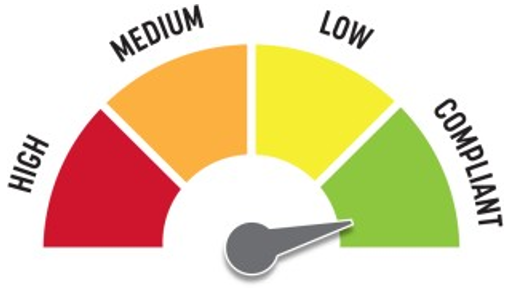 Quick Fix: NoBuilt before ADA: NoVIOLATIONS2010 ADA Standards for Accessible Design Codes	§902.3The interactive table is 41" above the floor.RECOMMENDATIONSThe height of the interactive table is not directly specified in the ADA, but it would be more accessible to users in wheelchairs if its top were a max of 34" above the floor.ID:1757Facility:Boise Watershed Treatment PlantLocation: Education Building LibrarySchedule: 2021Estimated Cost: $100.00Priority Score 8Quick Fix: YesBuilt before ADA: NoVIOLATIONS2010 ADA Standards for Accessible Design Codes	§308.3.1The objects are outside of the unobstructed side reach range at 50" above the floor.RECOMMENDATIONSLower the suggestion box by 2" to meet the accessible reach range of 48" maximum above the floor.ID:1758Facility:Boise Watershed Treatment PlantLocation: Education Building LibrarySchedule: 2021Estimated Cost: $200.00Priority Score 5Quick Fix: YesBuilt before ADA: NoVIOLATIONS2010 ADA Standards for Accessible Design Codes	§307.2The TVs protrude 9" into the circulation space at 32.5" above the floor.RECOMMENDATIONSRecess the TVs so they protrude a maximum of 4", lower them so the bottom edge is 27" maximum above the floor, or place a cane detectable object beneath them.ID:1778Facility:Boise Watershed Treatment PlantLocation: Education Building Men's RestroomSchedule: 2021Estimated Cost: $100.00Priority Score 5Quick Fix: YesBuilt before ADA: NoVIOLATIONS2010 ADA Standards for Accessible Design Codes	§604.8.1.2The door to the accessible water closet is not self closing. Either self-closing hinges are not installed on the door or if installed, they are defective.RECOMMENDATIONSInstall or reinstall self-closing hinges on the door to ensure that the door is self-closing per the ADA requirements.ID:1779Facility:Boise Watershed Treatment PlantLocation: Education Building Men's RestroomSchedule: 2021Estimated Cost: $100.00Priority Score 8Quick Fix: YesBuilt before ADA: NoVIOLATIONS2010 ADA Standards for Accessible Design Codes	§308.2.1The toilet seat covers are outside of the unobstructed forward reach range at 52" above the floor.RECOMMENDATIONSLower the toilet seat covers by 4" to meet the accessible reach range of 48" maximum above the floor.ID:1780Facility:Boise Watershed Treatment PlantLocation: Education Building Men's RestroomSchedule: 2021Estimated Cost: $100.00Priority Score 5Quick Fix: YesBuilt before ADA: NoVIOLATIONS2010 ADA Standards for Accessible Design Codes	§307.2The hand dryer protrudes 8.25" into the circulation space at 47" above the floor.RECOMMENDATIONSRecess the hand dryer so it protrudes a maximum of 4" or place a cane detectable object beneath it.ID:1781Facility:Boise Watershed Treatment PlantLocation: Education Building Men's RestroomSchedule: 2021Estimated Cost: $100.00Priority Score 7Quick Fix: YesBuilt before ADA: NoVIOLATIONS2010 ADA Standards for Accessible Design Codes	§603.3The mirror is too high to be accessible at 46.5" above the floor.RECOMMENDATIONSLower the mirror so its bottom edge is a maximum height of 40" above the floor.ID:1775Facility:Boise Watershed Treatment PlantLocation: Education Building Men's RestroomSchedule: 2022Estimated Cost: $1,000.00Priority Score 5Quick Fix: NoBuilt before ADA: NoVIOLATIONS2010 ADA Standards for Accessible Design Codes	ICC A117	§604.5.1The accessible water closet does not have a vertical grab bar.RECOMMENDATIONSInstall an 18" long (minimum) vertical grab bar on the side wall. The grab bar shall be mounted with the bottom located at 39" minimum and 41" maximum above the floor.The centerline of the vertical grab bar shall be located 39" minimum and 41" maximum from the rear wall.ID:1776Facility:Boise Watershed Treatment PlantLocation: Education Building Men's RestroomSchedule: 2022Estimated Cost: $1,000.00Priority Score 5Quick Fix: NoBuilt before ADA: NoVIOLATIONS2010 ADA Standards for Accessible Design Codes	§604.2The centerline of the toilet is located 19" from the sidewall.RECOMMENDATIONSReposition the centerline of the toilet to be within 16" minimum and 18" maximum from the sidewall.ID:1733Facility:Boise Watershed Treatment PlantLocation: Education Building Outdoor Seating AreaSchedule: 2021Estimated Cost: $100.00Priority Score 5Quick Fix: YesBuilt before ADA: NoVIOLATIONS2010 ADA Standards for Accessible Design Codes	§307.2The card scanner protrudes 9" into the circulation space at 38.75" above the floor.RECOMMENDATIONSRecess the card scanner so it protrudes a maximum of 4" or place a cane detectable object beneath it.ID:1735Facility:Boise Watershed Treatment PlantLocation: Education Building Outdoor Seating AreaSchedule: 2021Estimated Cost: $1,000.00Priority Score 6Quick Fix: NoBuilt before ADA: NoVIOLATIONS2010 ADA Standards for Accessible Design Codes	§211.2, §602.7There is only one drinking fountain provided at 36" above the floor.RECOMMENDATIONSInstall an additional drinking fountain at a minimum spout height of 38" and maximum of 43" above the floor.ID:1734Facility:Boise Watershed Treatment PlantLocation: Education Building Outdoor Seating AreaSchedule: 2021Estimated Cost: $3,000.00Priority Score 3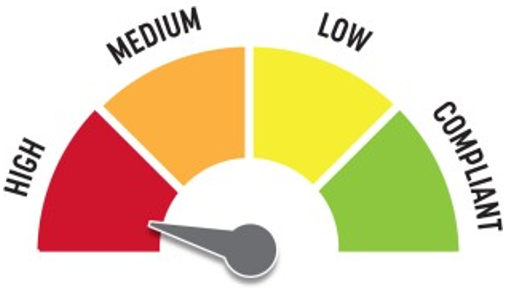 Quick Fix: NoBuilt before ADA: NoVIOLATIONS2010 ADA Standards for Accessible Design Codes	§226.1, §902, §305, §306The provided picnic table does not have an accessible clear space for a wheelchair user.RECOMMENDATIONSAdd/replace picnic tables so that at least 5% of the seating is wheelchair accessible.Ensure that the wheelchair accessible seating has a clear floor space of 30" x 48" with a slope not steeper than 2% and that the tables have sufficient knee and toe clearance.ID:1726Facility:Boise Watershed Treatment PlantLocation: Education Building ParkingSchedule: 2021Estimated Cost: $200.00Priority Score 8Quick Fix: YesBuilt before ADA: NoVIOLATIONS2010 ADA Standards for Accessible Design Codes	§502.6The parking signs identifying the accessible parking space do not meet the minimum height requirement of 60" from the ground.RECOMMENDATIONSReinstall the accessible parking signs at each accessible space at a minimum height of 60" above the ground.ID:1725Facility:Boise Watershed Treatment PlantLocation: Education Building ParkingSchedule: 2021Estimated Cost: $5,000.00Priority Score 3Quick Fix: NoBuilt before ADA: NoVIOLATIONS2010 ADA Standards for Accessible Design Codes	§502.4The accessible car parking space has a 2.8% slope at the top. The accessible van parking space has a 3% slope at the bottom.The access aisle has a 2.7% slope down towards the accessible van parking space.RECOMMENDATIONSReconstruct the parking spaces and access aisle to reduce the slope to a maximum of 2% in all directions.ID:1788Facility:Boise Watershed Treatment PlantLocation: Education Building RampSchedule: 2022Estimated Cost: $2,500.00Priority Score 7Quick Fix: NoBuilt before ADA: NoVIOLATIONS2010 ADA Standards for Accessible Design Codes	§405.2The temporary ramp has a running slope of 27.5%.RECOMMENDATIONSConstruct a ramp with a maximum slope of 8.3% and a maximum cross slope of 2%.ID:1770Facility:Boise Watershed Treatment PlantLocation: Education Building Women's RestroomSchedule: 2021Estimated Cost: $100.00Priority Score 5Quick Fix: YesBuilt before ADA: NoVIOLATIONS2010 ADA Standards for Accessible Design Codes	§609.3The space between the grab bar and toilet seat cover dispenser is 7.25"RECOMMENDATIONSRelocate the toilet seat cover dispenser to a location that is at least a distance of 12" or greater above the grab bar. Ensure that the toilet seat cover dispenser is not greater than 48" above the floor.ID:1771Facility:Boise Watershed Treatment PlantLocation: Education Building Women's RestroomSchedule: 2021Estimated Cost: $100.00Priority Score 8Quick Fix: YesBuilt before ADA: NoVIOLATIONS2010 ADA Standards for Accessible Design Codes	§308.2.1The toilet seat covers are outside of the unobstructed forward reach range at 51" above the floor.RECOMMENDATIONSLower the toilet seat covers by 3" to meet the accessible reach range of 48" maximum above the floor.ID:1773Facility:Boise Watershed Treatment PlantLocation: Education Building Women's RestroomSchedule: 2021Estimated Cost: $100.00Priority Score 7Quick Fix: YesBuilt before ADA: NoVIOLATIONS2010 ADA Standards for Accessible Design Codes	§603.3The mirror is too high to be accessible at 46.5" above the floor.RECOMMENDATIONSLower the mirror so its bottom edge is a maximum height of 40" above the floor.ID:1774Facility:Boise Watershed Treatment PlantLocation: Education Building Women's RestroomSchedule: 2021Estimated Cost: $100.00Priority Score 5Quick Fix: YesBuilt before ADA: NoVIOLATIONS2010 ADA Standards for Accessible Design Codes	§307.2The hand dryer protrudes 8.5" into the circulation space at 47" above the floor.RECOMMENDATIONSRecess the hand dryer so it protrudes a maximum of 4" or place a cane detectable object beneath it.ID:1767Facility:Boise Watershed Treatment PlantLocation: Education Building Women's RestroomSchedule: 2022Estimated Cost: $1,000.00Priority Score 5Quick Fix: NoBuilt before ADA: NoVIOLATIONS2010 ADA Standards for Accessible Design Codes	ICC A117.1 §604.5.1The accessible water closet does not have a vertical grab bar.RECOMMENDATIONSInstall an 18" long (minimum) vertical grab bar on the side wall. The grab bar shall be mounted with the bottom located at 39" minimum and 41" maximum above the floor.The centerline of the vertical grab bar shall be located 39" minimum and 41" maximum from the rear wall.ID:1769Facility:Boise Watershed Treatment PlantLocation: Education Building Women's RestroomSchedule: 2022Estimated Cost: $1,000.00Priority Score 5Quick Fix: NoBuilt before ADA: NoVIOLATIONS2010 ADA Standards for Accessible Design Codes	§604.2The centerline of the toilet is located 18.5" from the sidewall.RECOMMENDATIONSReposition the centerline of the toilet to be within 16" minimum and 18" maximum from the sidewall.ID:1743Facility:Boise Watershed Treatment PlantLocation: Entire FacilitySchedule: 2021Estimated Cost: $2,900.00Priority Score 3Quick Fix: NoBuilt before ADA: NoVIOLATIONS2010 ADA Standards for Accessible Design Codes	§216.2, §703There is no tactile signage identifying 29 permanent rooms.RECOMMENDATIONSInstall tactile signage on the latch side of the doorway at a height of 48” minimum to 60” maximum above the floor, identifying room by name or room number.Signs shall be Braille with raised lettering and should be placed on the wall in the center of an 18"x18" clear floor space.ID:1839Facility:Boise Watershed Treatment PlantLocation: Head Works BuildingSchedule: 2021Estimated Cost: $100.00Priority Score 9Quick Fix: YesBuilt before ADA: NoVIOLATIONS2010 ADA Standards for Accessible Design Codes	§502.6The accessible parking sign is 58.75" above the ground.RECOMMENDATIONSRemount the accessible parking sign at a minimum height of 60" above the ground.ID:1842Facility:Boise Watershed Treatment PlantLocation: Head Works BuildingSchedule: 2021Estimated Cost: $100.00Priority Score 8Quick Fix: YesBuilt before ADA: NoVIOLATIONS2010 ADA Standards for Accessible Design Codes	§308.2.1The exit button is outside of the unobstructed forward reach range at 49.5" above the floor.RECOMMENDATIONSLower the exit button by 1.5" to meet the accessible reach range of 48" maximum above the floor.ID:1843Facility:Boise Watershed Treatment PlantLocation: Head Works BuildingSchedule: 2021Estimated Cost: $100.00Priority Score 8Quick Fix: YesBuilt before ADA: NoVIOLATIONS2010 ADA Standards for Accessible Design Codes	§308.2.1The light switch is outside of the unobstructed forward reach range at 51" above the floor.RECOMMENDATIONSLower the light switch by 3" to meet the accessible reach range of 48" maximum above the floor.ID:1844Facility:Boise Watershed Treatment PlantLocation: Head Works BuildingSchedule: 2021Estimated Cost: $100.00Priority Score 8Quick Fix: YesBuilt before ADA: NoVIOLATIONS2010 ADA Standards for Accessible Design Codes	§308.2.1The fire alarm is outside of the unobstructed forward reach range at 55" above the floor.RECOMMENDATIONSLower the fire alarm by 7" to meet the accessible reach range of 48" maximum above the floor.ID:1845Facility:Boise Watershed Treatment PlantLocation: Head Works BuildingSchedule: 2021Estimated Cost: $100.00Priority Score 8Quick Fix: YesBuilt before ADA: NoVIOLATIONS2010 ADA Standards for Accessible Design Codes	§308.2.1The light switch is outside of the unobstructed forward reach range at 50" above the floor.RECOMMENDATIONSLower the light switch by 2" to meet the accessible reach range of 48" maximum above the floor.ID:1846Facility:Boise Watershed Treatment PlantLocation: Head Works BuildingSchedule: 2021Estimated Cost: $100.00Priority Score 8Quick Fix: YesBuilt before ADA: NoVIOLATIONS2010 ADA Standards for Accessible Design Codes	§308.2.1The fire alarm is outside of the unobstructed forward reach range at 54" above the floor.RECOMMENDATIONSLower the fire alarm by 6" to meet the accessible reach range of 48" maximum above the floor.ID:1848Facility:Boise Watershed Treatment PlantLocation: Head Works BuildingSchedule: 2021Estimated Cost: $100.00Priority Score 5Quick Fix: YesBuilt before ADA: NoVIOLATIONS2010 ADA Standards for Accessible Design Codes	§307.2.1, §308.2.1The first aid box is outside of the unobstructed forward reach range at 48.5" above the floor. The first aid box protrudes 5.5" into the circulation space at 48.5" above the floor.RECOMMENDATIONSLower the first aid box by 0.5" to meet the accessible reach range of 48" maximum above the floor.Recess the first aid box so it protrudes a maximum of 4" or place a cane detectable object beneath it.ID:1847Facility:Boise Watershed Treatment PlantLocation: Head Works BuildingSchedule: 2021Estimated Cost: $300.00Priority Score 3Quick Fix: YesBuilt before ADA: NoVIOLATIONS2010 ADA Standards for Accessible Design Codes	§216.2, §216.4, §703There is no tactile sign identifying two permanent room. Doors serving as exits are not marked by tactile signage.RECOMMENDATIONSInstall tactile signage on the latch side of the doorway at a height of 48” minimum to 60” maximum above the floor, identifying room by name or room number.Place a tactile exit sign, that complies with §703.1, §703.2 and §703.5, identifying the exit doors. Signs shall be Braille with raised lettering and should be placed on the wall in the center of an 18"x18" clear floor space.ID:1840Facility:Boise Watershed Treatment PlantLocation: Head Works BuildingSchedule: 2022Estimated Cost: $1,000.00Priority Score 5Quick Fix: NoBuilt before ADA: NoVIOLATIONS2010 ADA Standards for Accessible Design Codes	§303.2.1There is a 0.75" change in level.RECOMMENDATIONSResurface the pathway to reduce the change in level to less than 0.25" or 0.5" if beveled.ID:1841Facility:Boise Watershed Treatment PlantLocation: Head Works BuildingSchedule: 2022Estimated Cost: $1,000.00Priority Score 5Quick Fix: NoBuilt before ADA: NoVIOLATIONS2010 ADA Standards for Accessible Design Codes	§303.2There is a 0.75" change in level.RECOMMENDATIONSResurface the pathway to reduce the change in level to less than 0.25" or 0.5" if beveled.ID:1838Facility:Boise Watershed Treatment PlantLocation: Head Works BuildingSchedule: 2021Estimated Cost: $2,500.00Priority Score 3Quick Fix: NoBuilt before ADA: NoVIOLATIONS2010 ADA Standards for Accessible Design Codes	§502.4The parking space has a 4% slope.RECOMMENDATIONSReconstruct the parking space to reduce the slope to a maximum of 2% in all directions.ID:1729Facility:Boise Watershed Treatment PlantLocation: Laboratory ParkingSchedule: 2021Estimated Cost: $100.00Priority Score 9Quick Fix: YesBuilt before ADA: NoVIOLATIONS2010 ADA Standards for Accessible Design Codes	§502.6The parking sign identifying the accessible parking space does not meet the minimum height requirement of 60" from the ground.RECOMMENDATIONSInstall an accessible parking sign at each accessible space at a minimum height of 60" above the ground centered to the parking space.ID:1727Facility:Boise Watershed Treatment PlantLocation: Laboratory ParkingSchedule: 2023Estimated Cost: $1,000.00Priority Score 9Quick Fix: NoBuilt before ADA: NoVIOLATIONS2010 ADA Standards for Accessible Design Codes	§502There are no markings on the left side of the accessible parking space.RECOMMENDATIONSStripe the left side of the accessible parking space.ID:1728Facility:Boise Watershed Treatment PlantLocation: Laboratory ParkingSchedule: 2021Estimated Cost: $1,000.00Priority Score 3Quick Fix: NoBuilt before ADA: NoVIOLATIONS2010 ADA Standards for Accessible Design Codes	§502.3There is no access aisle.RECOMMENDATIONSInstall an access aisle connecting the accessible parking spaces to an accessible route. Each access aisle shall be 60” wide.ID:Facility:Location: Schedule: Estimated Cost: Priority Score 3Quick Fix: YesBuilt before ADA: NoVIOLATIONS2010 ADA Standards for Accessible Design Codes	§216.2, §703There is no tactile sign identifying the permanent room.RECOMMENDATIONSInstall tactile signage on the latch side of the doorway at a height of 48” minimum to 60” maximum above the floor, identifying room by name or room number.Signs shall be Braille with raised lettering and should be placed on the wall in the center of an 18"x18" clear floor space.ID:1715Facility:Boise Watershed Treatment PlantLocation: Nature GardenSchedule: 2021Estimated Cost: $5,000.00Priority Score 3Quick Fix: NoBuilt before ADA: NoVIOLATIONS2010 ADA Standards for Accessible Design Codes	§226.1, §902, §305, §306The tables are located in the grass, therefore not accessible.The provided picnic table does not have an accessible clear space for a wheelchair user.RECOMMENDATIONSConstruct a firm, stable, and slip resistant accessible route with a maximum cross slope of 2% and maximum running slope of 5%. Add/replace picnic tables so that at least 5% of the seating is wheelchair accessible.Ensure that the wheelchair accessible seating has a clear floor space of 30" x 48" with a slope not steeper than 2% and that the tables have sufficient knee and toe clearance.ID:1716Facility:Boise Watershed Treatment PlantLocation: Nature GardenSchedule: 2021Estimated Cost:$5,000.00 Priority Score 3Quick Fix: NoBuilt before ADA: NoVIOLATIONS2010 ADA Standards for Accessible Design Codes	§302.1, §305There is not a firm, stable, and slip resistant route to the bench or garbage can.RECOMMENDATIONSConstruct a firm, stable, and slip resistant accessible route with a maximum cross slope of 2% and maximum running slope of 5%. Or relocate the bench and garbage can adjacent to a level stable, firm, and slip resistant accessible route.ID:1714Facility:Boise Watershed Treatment PlantLocation: Nature GardenSchedule: 2021Estimated Cost: $10,000.00Priority Score 3Quick Fix: NoBuilt before ADA: NoVIOLATIONS2010 ADA Standards for Accessible Design Codes	§302.1, §305, ASTM F1951-99None of the play pockets are accessible.RECOMMENDATIONSReplace the mulch with an accessible playground surface material such as pour-in-place rubber, rubber tiles, artificial grass, or engineered wood fiber.ID:1718Facility:Boise Watershed Treatment PlantLocation: Nature GardenSchedule: 2021Estimated Cost: $20,000.00Priority Score 3Quick Fix: NoBuilt before ADA: NoVIOLATIONS2010 ADA Standards for Accessible Design Codes	§302.1The path is not stable, firm, and slip resistant rendering the amenities inaccessible to persons with disabilities.RECOMMENDATIONSReplace the gravel with an accessible playground surface material such as pour-in-place rubber, rubber tiles, artificial grass, or engineered wood fiber.Ensure all amenities are located either on or directly adjacent to the new accessible surface.ID:1793Facility:Boise Watershed Treatment PlantLocation: New Head Works PlantSchedule: 2022Estimated Cost: $1,000.00Priority Score 5Quick Fix: NoBuilt before ADA: NoVIOLATIONS2010 ADA Standards for Accessible Design Codes	§303.2There is a 1.75" change in level.RECOMMENDATIONSResurface the pathway to reduce the change in level to less than 0.25" or 0.5" if beveled.ID:1791Facility:Boise Watershed Treatment PlanLocation: New Head Works PathSchedule: 2022Estimated Cost: $2,000.00Priority Score 5Quick Fix: NoBuilt before ADA: NoVIOLATIONS2010 ADA Standards for Accessible Design Codes	§303.2The bottom of the newly built path has a 0.75" change in level.RECOMMENDATIONSResurface the pathway to reduce the change in level to less than 0.25" or 0.5" if beveled.Pave a level landing with a minimum length of 60" and as wide as the ramp with a maximum slope shall be 2% in all directions.ID:1790Facility:Boise Watershed Treatment PlantLocation: New Head Works PathSchedule: 2021Estimated Cost: $5,000.00Priority Score 3Quick Fix: NoBuilt before ADA: NoVIOLATIONS2010 ADA Standards for Accessible Design Codes	§403.3The newly built path has a running slope of 8.9%.RECOMMENDATIONSReconstruct the route to reduce the running slope to a maximum of 5% or resurface the route to maximum slope to 8.3% making it a ramp.Install handrails at a minimum height of 34" and maximum of 38" above the ground. Make sure there are adequate handrail extensions both at the top and bottom of the handrail.ID:1826Facility:Boise Watershed Treatment PlantLocation: Operations Building EntranceSchedule: 2021Estimated Cost: $100.00Priority Score 5Quick Fix: YesBuilt before ADA: NoVIOLATIONS2010 ADA Standards for Accessible Design Codes	§307.2The sunscreen dispenser protrudes 6.75" into the circulation space at 34.5" above the floor.RECOMMENDATIONSRecess the sunscreen dispenser so it protrudes a maximum of 4" or place a cane detectable object beneath it.ID:1827Facility:Boise Watershed Treatment PlantLocation: Operations Building EntranceSchedule: 2021Estimated Cost: $100.00Priority Score 5Quick Fix: YesBuilt before ADA: NoVIOLATIONS2010 ADA Standards for Accessible Design Codes	§307.2The first aid box protrudes 5.75" into the circulation space at 47" above the floor.RECOMMENDATIONSRecess the first aid box so it protrudes a maximum of 4" or place a cane detectable object beneath it.ID:1829Facility:Boise Watershed Treatment PlantLocation: Operations Building EntranceSchedule: 2021Estimated Cost: $500.00Priority Score 3Quick Fix: YesBuilt before ADA: NoVIOLATIONS2010 ADA Standards for Accessible Design Codes	§302.3There is a 1" gap that is 0.75" deep at the entrance.RECOMMENDATIONSFill in the gap.ID:1825Facility:Boise Watershed Treatment PlantLocation: Operations Building EntranceSchedule: 2022Estimated Cost: $1,000.00Priority Score 6Quick Fix: NoBuilt before ADA: NoVIOLATIONS2010 ADA Standards for Accessible Design Codes	§211.2, §602.7There is only one drinking fountain provided at 33.5" above the floor.RECOMMENDATIONSInstall an additional drinking fountain at a minimum spout height of 38" and maximum of 43" above the floor.ID:1828Facility:Boise Watershed Treatment PlantLocation: Operations Building EntranceSchedule: 2021Estimated Cost: $2,500.00Priority Score 3Quick Fix: NoBuilt before ADA: NoVIOLATIONS2010 ADA Standards for Accessible Design Codes	§404.2.4.4The entrance has a 3.6% slope.RECOMMENDATIONSReconstruct the entryway to reduce the running slope to a maximum of 2% in all directions for a distance of 60" perpendicular to the entryway.ID:1821Facility:Boise Watershed Treatment PlantLocation: Operations Building LaundrySchedule: 2021Estimated Cost: $100.00Priority Score 7Quick Fix: YesBuilt before ADA: NoVIOLATIONS2010 ADA Standards for Accessible Design Codes	§309.4The door knob requires twisting of the wrist.RECOMMENDATIONSReplace the door knob with a lever handle that can be operated with a closed fist and without twisting the wrist.ID:1823Facility:Boise Watershed Treatment PlantLocation: Operations Building LaundrySchedule: 2021Estimated Cost: $100.00Priority Score 8Quick Fix: YesBuilt before ADA: NoVIOLATIONS2010 ADA Standards for Accessible Design Codes	§308.2.1The paper towel dispenser is outside of the unobstructed forward reach range at 52" above the floor.RECOMMENDATIONSLower the paper towel dispenser by 4" to meet the accessible reach range of 48" maximum above the floor.ID:1824Facility:Boise Watershed Treatment PlantLocation: Operations Building LaundrySchedule: 2021Estimated Cost: $100.00Priority Score 7Quick Fix: YesBuilt before ADA: NoVIOLATIONS2010 ADA Standards for Accessible Design Codes	§606.5The pipes under the sink are not covered.RECOMMENDATIONSWrap the pipes beneath the sink with soft protective wrap or plastic.ID:1798Facility:Boise Watershed Treatment PlantLocation: Operations Building Men's RestroomSchedule: 2021Estimated Cost: $100.00Priority Score 8Quick Fix: YesBuilt before ADA: NoVIOLATIONS2010 ADA Standards for Accessible Design Codes	§308.2.1The hooks are outside of the unobstructed forward reach range at 72.5" above the floor.RECOMMENDATIONSLower at least one of the hooks by 24.5" to meet the accessible reach range of 48" maximum above the floor.ID:1802Facility:Boise Watershed Treatment PlantLocation: Operations Building Men's RestroomSchedule: 2021Estimated Cost: $100.00Priority Score 8Quick Fix: YesBuilt before ADA: NoVIOLATIONS2010 ADA Standards for Accessible Design Codes	§308.2.1The hooks are outside of the unobstructed forward reach range at 71" above the floor.RECOMMENDATIONSLower at least one of the hooks by 23" to meet the accessible reach range of 48" maximum above the floor.ID:1805Facility:Boise Watershed Treatment PlantLocation: Operations Building Men's RestroomSchedule: 2021Estimated Cost: $100.00Priority Score 5Quick Fix: YesBuilt before ADA: NoVIOLATIONS2010 ADA Standards for Accessible Design Codes	§609.3The space between the grab bar and the toilet seat cover dispenser is 10".RECOMMENDATIONSRelocate the toilet seat cover dispenser to a location that is at least a distance of 12" or greater above the grab bar. Ensure that the toilet seat cover dispenser is not greater than 48" above the floor.ID:1809Facility:Boise Watershed Treatment PlantLocation: Operations Building Men's RestroomSchedule: 2021Estimated Cost: $100.00Priority Score 7Quick Fix: YesBuilt before ADA: NoVIOLATIONS2010 ADA Standards for Accessible Design Codes	603.3The mirror is too high to be accessible at 52" above the floor.RECOMMENDATIONSLower the mirror so its bottom edge is a maximum height of 40" above the floor.ID:1810Facility:Boise Watershed Treatment PlantLocation: Operations Building Men's RestroomSchedule: 2021Estimated Cost: $100.00Priority Score 7Quick Fix: YesBuilt before ADA: NoVIOLATIONS2010 ADA Standards for Accessible Design Codes	§309.4The door knob requires twisting of the wrist.RECOMMENDATIONSReplace the door knob with a lever handle that can be operated with a closed fist and without twisting the wrist.ID:1811Facility:Boise Watershed Treatment PlantLocation: Operations Building Men's RestroomSchedule: 2021Estimated Cost: $100.00Priority Score 3Quick Fix: YesBuilt before ADA: NoVIOLATIONS2010 ADA Standards for Accessible Design Codes	§216.2, §703There is no tactile sign identifying the permanent room.RECOMMENDATIONSInstall tactile signage on the latch side of the doorway at a height of 48” minimum to 60” maximum above the floor, identifying room by name or room number.Signs shall be Braille with raised lettering and should be placed on the wall in the center of an 18"x18" clear floor space.ID:1808Facility:Boise Watershed Treatment PlantLocation: Operations Building Men's RestroomSchedule: 2021Estimated Cost: $300.00Priority Score 7Quick Fix: YesBuilt before ADA: NoVIOLATIONS2010 ADA Standards for Accessible Design Codes	§606.5The pipes under the sink are not covered.RECOMMENDATIONSWrap the pipes beneath the sink with soft protective wrap or plastic.ID:1797Facility:Boise Watershed Treatment PlantLocation: Operations Building Men's RestroomSchedule: 2021Estimated Cost: $400.00Priority Score 5Quick Fix: YesBuilt before ADA: NoVIOLATIONS2010 ADA Standards for Accessible Design Codes	§903.4The benches do not have back support.RECOMMENDATIONSAt least 5% of the seating must provide back support that is 42” long minimum and extends from a point 2” maximum above the seat surface to a point 18” minimum above the seat surface.Back support shall be 2.5” maximum from the rear edge of the seat measured horizontally.ID:1803Facility:Boise Watershed Treatment PlantLocation: Operations Building Men's RestroomSchedule: 2022Estimated Cost: $1,000.00Priority Score 5Quick Fix: NoBuilt before ADA: NoVIOLATIONS2010 ADA Standards for Accessible Design Codes	ICC A117.1 §604.5.1The accessible water closet does not have a vertical grab bar.RECOMMENDATIONSInstall an 18" long (minimum) vertical grab bar on the side wall. The grab bar shall be mounted with the bottom located at 39" minimum and 41" maximum above the floor.The centerline of the vertical grab bar shall be located 39" minimum and 41" maximum from the rear wall.ID:1807Facility:Boise Watershed Treatment PlantLocation: Operations Building Men's RestroomSchedule: 2022Estimated Cost: $1,000.00Priority Score 5Quick Fix: NoBuilt before ADA: NoVIOLATIONS2010 ADA Standards for Accessible Design Codes	§605.2The low urinal is 18.25" above the floor.RECOMMENDATIONSLower the urinal to a maximum height of 17" above the floor.ID:1806Facility:Boise Watershed Treatment PlantLocation: Operations Building Men's RestroomSchedule: 2021Estimated Cost: $1,000.00Priority Score 5Quick Fix: NoBuilt before ADA: NoVIOLATIONS2010 ADA Standards for Accessible Design Codes	§604.4, §604.2The toilet is located 19" from the sidewall. The toilet is 19.5" above the floor.RECOMMENDATIONSReposition the toilet to be within 16" minimum and 18" maximum from the sidewall.Lower the toilet seat to comply with the maximum height of 19” above the floor measured to the top of the seat.ID:1799Facility:Boise Watershed Treatment PlantLocation: Operations Building Men's RestroomSchedule: 2022Estimated Cost: $10,000.00Priority Score 6Quick Fix: NoBuilt before ADA: NoVIOLATIONS2010 ADA Standards for Accessible Design Codes	§213.3.6There is not an accessible shower provided.RECOMMENDATIONSInstall at least one accessible shower complying with §607 or §608.ID:1833Facility:Boise Watershed Treatment PlantLocation: Operations Building ParkingSchedule: 2021Estimated Cost: $0.00Priority Score 0Quick Fix: YesBuilt before ADA: NoVIOLATIONS2010 ADA Standards for Accessible Design Codes	§502.3The bicycles present an obstruction when parked in the access aisle.RECOMMENDATIONSEnsure that the bicycles are properly parked in the bike rack near the entrance.ID:1835Facility:Boise Watershed Treatment PlantLocation: Operations Building ParkingSchedule: 2021Estimated Cost: $100.00Priority Score 9Quick Fix: YesBuilt before ADA: NoVIOLATIONS2010 ADA Standards for Accessible Design Codes	§502.6There is no signage present identifying the accessible parking spaces.RECOMMENDATIONSInstall an accessible parking sign at each accessible space at a minimum height of 60" above the ground.ID:1830Facility:Boise Watershed Treatment PlantLocation: Operations Building ParkingSchedule: 2021Estimated Cost: $1,000.00Priority Score 3Quick Fix: NoBuilt before ADA: NoVIOLATIONS2010 ADA Standards for Accessible Design Codes	§406.4There is no level landing provided at the top of the curb ramp due to an 8.1% slope at the turning space.RECOMMENDATIONSInstall a level landing at the top of the curb ramp with a minimum clear length of 36".ID:1834Facility:Boise Watershed Treatment PlantLocation: Operations Building ParkingSchedule: 2021Estimated Cost: $2,500.00Priority Score 3Quick Fix: NoBuilt before ADA: NoVIOLATIONS2010 ADA Standards for Accessible Design Codes	§502.4The parking space and access aisle have a 2.7% slope and 4.1% slope.RECOMMENDATIONSReconstruct the parking space and access aisle to reduce the slope to a maximum of 2% in all directions.ID:1813Facility:Boise Watershed Treatment PlantLocation: Operations Building Women's RestroomSchedule: 2021Estimated Cost: $100.00Priority Score 7Quick Fix: YesBuilt before ADA: NoVIOLATIONS2010 ADA Standards for Accessible Design Codes	§603.3The mirror is too high to be accessible at 49" above the floor.RECOMMENDATIONSLower the mirror so its bottom edge is a maximum height of 40" above the floor.ID:1814Facility:Boise Watershed Treatment PlantLocation: Operations Building Women's RestroomSchedule: 2021Estimated Cost: $100.00Priority Score 8Quick Fix: YesBuilt before ADA: NoVIOLATIONS2010 ADA Standards for Accessible Design Codes	§308.2.1The paper towel dispenser is outside of the unobstructed forward reach range at 50" above the floor.RECOMMENDATIONSLower the paper towel dispenser by 2" to meet the accessible reach range of 48" maximum above the floor.ID:1815Facility:Boise Watershed Treatment PlantLocation: Operations Building Women's RestroomSchedule: 2021Estimated Cost: $100.00Priority Score 7Quick Fix: YesBuilt before ADA: NoVIOLATIONS2010 ADA Standards for Accessible Design Codes	§309.4The door knob requires twisting of the wrist.RECOMMENDATIONSReplace the door knob with a lever handle that can be operated with a closed fist and without twisting the wrist.ID:1815Facility:Boise Watershed Treatment PlantLocation: Operations Building Women's RestroomSchedule: 2021Estimated Cost: $100.00Priority Score 6Quick Fix: YesBuilt before ADA: NoVIOLATIONS2010 ADA Standards for Accessible Design Codes	§703.4The tactile sign identifying the room is not in the correct location.RECOMMENDATIONSReinstall the sign on the latch side of the door at 48" minimum above the floor measured from the baseline of the lowest character and 60" maximum measured from the baseline of the highest character.ID:1820Facility:Boise Watershed Treatment PlantLocation: Operations Building Women's RestroomSchedule: 2021Estimated Cost: $100.00Priority Score 5Quick Fix: YesBuilt before ADA: NoVIOLATIONS2010 ADA Standards for Accessible Design Codes	§604.8.1.2The door to the accessible water closet is not self closing. Either self-closing hinges are not installed on the door or if installed, they are defective.RECOMMENDATIONSInstall or reinstall self-closing hinges on the door to ensure that the door is self-closing per the ADA requirements.ID:1812Facility:Boise Watershed Treatment PlantLocation: Operations Building Women's RestroomSchedule: 2021Estimated Cost: $200.00Priority Score 7Quick Fix: YesBuilt before ADA: NoVIOLATIONS2010 ADA Standards for Accessible Design Codes	§606.5The pipes under the sinks are not covered.RECOMMENDATIONSWrap the pipes beneath the sinks with soft protective wrap or plastic.ID:1818Facility:Boise Watershed Treatment PlantLocation: Operations Building Women's RestroomSchedule: 2021Estimated Cost: $500.00Priority Score 5Quick Fix: YesBuilt before ADA: NoVIOLATIONS2010 ADA Standards for Accessible Design Codes	§604.5.1The side grab bar is located 11.5" from the rear wall.RECOMMENDATIONSRemount the side grab bar 12" maximum from the rear wall and extending 54" minimum from the rear wall.ID:1817Facility:Boise Watershed Treatment PlantLocation: Operations Building Women's RestroomSchedule: 2022Estimated Cost: $1,000.00Priority Score 5Quick Fix: NoBuilt before ADA: NoVIOLATIONS2010 ADA Standards for Accessible Design Codes	ICC A117.1 §604.5.1The accessible water closet does not have a vertical grab bar.RECOMMENDATIONSInstall an 18" long (minimum) vertical grab bar on the side wall. The grab bar shall be mounted with the bottom located at 39" minimum and 41" maximum above the floor.The centerline of the vertical grab bar shall be located 39" minimum and 41" maximum from the rear wall.ID:1819Facility:Boise Watershed Treatment PlantLocation: Operations Building Women's RestroomSchedule: 2022Estimated Cost: $1,000.00Priority Score 5Quick Fix: NoBuilt before ADA: NoVIOLATIONS2010 ADA Standards for Accessible Design Codes	§604.2The centerline of the toilet is located 18.5" from the sidewall.RECOMMENDATIONSReposition the centerline of the toilet to be within 16" minimum and 18" maximum from the sidewall.ID:1730Facility:Boise Watershed Treatment PlantLocation: Ramp by Water FeatureSchedule: 2021Estimated Cost: $2,500.00Priority Score 3Quick Fix: NoBuilt before ADA: NoVIOLATIONS2010 ADA Standards for Accessible Design Codes	§304.2The turning space has a 5.3% slope.RECOMMENDATIONSReconstruct the turning space to reduce the slope to the maximum allowable 2% in all directions.ID:1720Facility:Boise Watershed Treatment PlantLocation: The Boise River PathwaySchedule: 2021Estimated Cost: $5,000.00Priority Score 3Quick Fix: NoBuilt before ADA: NoVIOLATIONS2010 ADA Standards for Accessible Design Codes	§403.3The running slope is 5.5%.RECOMMENDATIONSResurface the route to reduce the running slope to a maximum of 5%.ID:1723Facility:Boise Watershed Treatment PlantLocation: Wetlands SimulationSchedule: 2022Estimated Cost: $1,000.00Priority Score 5Quick Fix: NoBuilt before ADA: NoVIOLATIONS2010 ADA Standards for Accessible Design Codes	§303.2There is a 1" change in level.RECOMMENDATIONSResurface the pathway to reduce the change in level to less than 0.25" or 0.5" if beveled.ID:1721Facility:Boise Watershed Treatment PlantLocation: Wetlands SimulationSchedule: 2022Estimated Cost: $5,000.00Priority Score 0Quick Fix: NoBuilt before ADA: NoVIOLATIONS2010 ADA Standards for Accessible Design Codes	§903.4, §903.2The benches do not have clear floor space for a wheelchair user to access the bench. The benches do not have back support.RECOMMENDATIONSFor the purposes of achieving greater accessibility and Human Centric Design, consider installing back support to some of the benches and pave a 30"x48" clear floor space at the end of some of the benches.